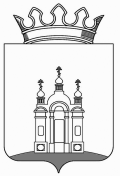 КОНТРОЛЬНО-СЧЕТНАЯ ПАЛАТАДОБРЯНСКОГО МУНИЦИПАЛЬНОГО РАЙОНАул. Советская, 10,  г. ДобрянкаПермский Край,  618740Тел. (34-265) 2-78-68 E-mail: kspdmr.@mail.ru ОГРН 1065914006388ОКПО 93960313ИНН/КПП 5914021073/ 591401001ЗАКЛЮЧЕНИЕна проект решения Земского Собрания Добрянского муниципальногорайона «О бюджете Добрянского муниципального района на 2016 год и на плановый период 2017 – 2018 годов»г. Добрянка                                                                       23 ноября 2015 г.Контрольно-счетной палатой Добрянского муниципального района в соответствии с Бюджетным кодексом Российской Федерации, Положением о бюджетном процессе в Добрянском муниципальном районе, утвержденном решением Земского Собрания Добрянского муниципального района от 16.10.2013 № 683 (в ред. от 02.11.2015 № 1033), Положением о Контрольно-счетной палате Добрянского муниципального района, утвержденным решением Земского Собрания Добрянского муниципального района от 17.04.2015 № 951, проведена финансово-экономическая экспертиза (далее – Экспертиза) проекта решения Земского Собрания Добрянского муниципального района «О бюджете Добрянского муниципального района на 2016 год и на плановый период 2017 – 2018 годов» (далее – Проект решения).Экспертиза проведена на соответствие:- Бюджетному кодексу Российской Федерации (далее – БК РФ);- Положению о бюджетном процессе в Добрянском муниципальном районе, утвержденному решением Земского Собрания Добрянского муниципального района от 16.10.2013 № 683 (в ред. от 02.11.2015 № 1033) (далее – ПоБП).Экспертиза Проекта решения проведена в целях:- осуществления предварительного контроля формирования бюджета Добрянского муниципального района на 2016 год и на плановый период 2017-2018 гг.;- определения соответствия Проекта решения, а также документов и материалов, представляемых одновременно с ним  требованиям БК РФ, ПоБП и другим муниципальным правовым актам; - определения достоверности и обоснованности показателей Проекта решения.По результатам Экспертизы Проекта решения  подготовлено настоящее заключение (далее – Заключение). При подготовке Заключения Контрольно-счетная палата Добрянского муниципального района (далее – КСП ДМР) учитывала необходимость реализации положений Бюджетного послания Президента Российской Федерации от 13 июня 2013 года «О бюджетной политике в 2014 - 2016 годах» (далее – Бюджетное послание), Программы комплексного социально-экономического развития Добрянского муниципального района до 2018 года, утвержденной решением Земского Собрания Добрянского муниципального района от 20.03.2013 № 568 (в ред. от 20.02.2015 № 918) (далее – Программа СЭР ДМР) и Основных направлений бюджетной и налоговой политики Добрянского муниципального района на 2016-2018 годы.Экспертиза Проекта решения проведена КСП ДМР в разрезе муниципальных программ Добрянского муниципального района на основе сравнительного анализа показателей Проекта решения с показателями уточненного бюджета Добрянского муниципального района, утвержденными решением Земского Собрания Добрянского муниципального района от 28.07.2015 № 1001 и показателями ожидаемого исполнения бюджета Добрянского муниципального района  за текущий финансовый год (по оценке администрации Добрянского муниципального района).В настоящем Заключении КСП ДМР  на Проект решения применяются следующие сокращения:НК РФ – налоговый кодекс Российской Федерации;первоначально утвержденный бюджет – решение Земского Собрания Добрянского муниципального района от 17.12.2014 № 933 «О бюджете Добрянского муниципального района на 2015 год и на плановый период 2016-2017 годов»;бюджет района - бюджет Добрянского муниципального района;пояснительная записка к проекту решения– Пояснительная записка  к проекту решения Земского Собрания «О бюджете Добрянского муниципального района на 2016 год и на плановый период 2016 и 2017 годов»;Методика планирования бюджетных  ассигнований – приказ Управления финансов и казначейства администрации Добрянского муниципального района от 25.09.2015 № СЭД-01-14-18;прогноз СЭР – прогноз социально-экономического развития Добрянского муниципального района;ГРБС – главный распорядитель бюджетных средств;Администрация района - Администрация Добрянского муниципального района; УО – Управление образования администрации  Добрянского муниципального района;УФиК – Управление финансов и казначейства администрации Добрянского муниципального района;УИиЗО – Управление имущественных и земельных отношений   администрации Добрянского муниципального района;УГиИ – Управление градостроительства и инфраструктуры администрации Добрянского муниципального района;Управление по культуре – Управление по культуре, спорту, молодежной и семейной политике администрации Добрянского муниципального района;УЭР – Управление экономического развития администрации Добрянского муниципального района в Прогнозе СЭР. 1. Анализ параметров прогноза социально-экономического развитияДобрянского муниципального района на 2016-2018 годыВ соответствии со статьями 169, 172 БК РФ проект бюджета составляется на основе прогноза социально-экономического развития (далее - Прогноз СЭР) в целях финансового обеспечения расходных обязательств района.В соответствии со статьей 173 БК РФ порядок разработки прогноза социально-экономического развития Добрянского муниципального района утвержден постановлением администрации Добрянского муниципального района от 02.09.2013 № 1697 (в ред. от 23.07.2015 № 817) (далее - Порядок разработки прогноза СЭР).Прогноз СЭР, как основополагающий документ для формирования проекта бюджета района, представлен в пакете документов к Проекту разработан в двух вариантах сценарных условий развития экономики района: «Пессимистический» и «Базовый».За основу составления Проекта Администрацией района взят пессимистический сценарий Прогноза СЭР Добрянского муниципального района (далее – Прогноз СЭР района).Прогноз СЭР района включает 61 показатель.В таблице 1. представлены показатели Прогноза СЭР района до 2018 года примененные Администрацией района при составлении проекта бюджета района на 2016-2018 гг.Таблица 1Остальные показатели Прогноза СЭР района до 2018 года не применяются.Согласно статьи 38 ПоБП составление бюджета района основывается на прогнозе социально экономического развития Добрянского муниципального района.В Прогнозе СЭР района до 2018 года отсутствуют показатели оценки потребности населения района в муниципальных услугах (работах), оказываемых (выполняемых) муниципальными учреждениями Добрянского муниципального района.Наличие таких показателей необходимо для формирования расходной части бюджета района в соответствии с установленными полномочиями, потребностью населения в муниципальных услугах и работах и имеющимися финансовыми ресурсами, а также соблюдения принципов бюджетной системы Российской Федерации, установленный БК РФ. Данный Прогноз СЭР района до 2018 года не позволяет оценить фактическую потребность населения в муниципальных услугах и работах, оказываемых учреждениями района.Также в Прогнозе СЭР района до 2018 года отсутствуют сведения об инвестиционных проектах Добрянского муниципального района.Принимая во внимание вышеизложенное, по мнению КСП ДМР Прогноз СЭР района до 2018 года не может являться основанием для составления проекта бюджета района на 2016-2018 гг., что в свою очередь ставит под сомнение достоверность показателей проекта бюджета района на 2016-2018 гг. и реалистичность расчета доходов и расходов.2. Основные характеристики и особенности проекта бюджета Добрянского муниципального района на 2016 год и на плановый период 2017-2018 годовПроект бюджета района сформирован на три года с учетом доходов и расходов, осуществляемых за счет межбюджетных трансфертов из бюджета Пермского края и бюджетов поселений Добрянского муниципального района.Согласно Проекту, предусмотрены следующие параметры бюджета района:на 2016 год -  по доходам и расходам   в сумме 1 000 766,6 тыс. руб.; на 2017 год - по доходам и расходам в сумме 970 083,6 тыс. руб.;на 2018 год - по доходам и расходам в сумме 971 274,6 тыс. руб.Основные показатели Проекта представлены в таблице 2.                                                                                                           Таблица 2*  - условно-утвержденные расходы.Условно-утвержденные расходы запланированы на 2017 и 2018 гг.  с учетом норм пункта 14 части 2 статьи 42 ПоБП (не менее 2,5%  от общего объема расходов бюджета района, без учета расходов бюджета, предусмотренных за счет межбюджетных трансфертов из других бюджетов бюджетной системы РФ, имеющих целевое назначение на первый год планового периода и не менее 5 % на второй год планового периода).Прогнозируемый объем резервного фонда на 2016-2018 годы соответствует его нормативной величине (не более 3% общего объема расходов) и составляет 100,0 тыс. руб. ежегодно.Анализ прогнозирования доходов бюджета Добрянского муниципального района на 2016-2018 годыОбщая характеристика  доходов бюджета Добрянского муниципального района на 2016-2018 годыСогласно Проекту решения, общий объем доходов бюджета района составляет на  2016 год  1 000 766,6 тыс. руб., что на 86 108,2 тыс. руб. меньше, чем в первоначально утвержденном бюджете 2015 г. (1 086 874,8 тыс. руб.). На 2017 – 2018 гг. доходы бюджета района планируются в объеме  –  970 083,6 тыс. руб.,  и 971 274,6 тыс. руб. соответственно.Собственные доходы в бюджете района на 2016 год составляют 457 965,0 тыс. руб. (в т.ч. дотации из бюджета Пермского края – 131 858,8 тыс. руб.) или 45,8  % от общего объема доходов бюджета района.Анализ доходов бюджета Добрянского муниципального района на 2015-2018 гг. приведен в приложении 1 к настоящему Заключению.Изменения доходной части бюджета района в разрезе видов доходов представлены в таблице 3.Таблица 3, тыс. руб.Из анализа данных таблицы 3 следует, что общий объем доходов бюджета района, предусмотренный в Проекте на 2016 год  в сравнении с показателями первоначально утвержденного бюджета района на 2016 год в целом уменьшаются на  86 108,2 тыс. руб., в том числе за счет: - снижения налога на доходы физических лиц на 35 098,9 тыс. руб.;- дотаций из бюджета Пермского края на выравнивание бюджетной обеспеченности на 35 098,9 тыс. руб.Темпы роста (снижения) доходов бюджета в 2014-2018 годах представлены в таблице 4.Таблица 4Согласно данных таблицы 4, общий объем доходов бюджета района на 2016 год в сравнении с показателями ожидаемого исполнения бюджета района за 2015 год, уменьшится на 17,4 %. Существенное влияние на сокращение общего объема доходов бюджета района  в 2016 году оказало  сокращение поступления в бюджет района неналоговых доходов (доходов от аренды земельных участков, доходов от продажи земельных участков) на 21,4 %.На снижение общего объема доходов также повлияло  снижение  поступления в бюджет района субсидий из бюджета Пермского края. Но учитывая, что субсидии из бюджета Пермского края предаются на выполнение переданных госполномочий и имеют целевое назначение, данный фактор не является существенным для бюджета района. Кроме того, данные средства могут переданы в течении финансового года.Структура доходов бюджета района в 2014-2018 годах представлена в таблице 5.Таблица 5 Анализ структуры доходов бюджета района в динамике с 2014 по 2018 год  показывает, что  доля налоговых доходов увеличивается  с 20,0 % до 28,9 % , а доля неналоговых доходов варьирует в пределах 5,0 %.Справочно: По состоянию на 01.10.2015 задолженность по налоговым и неналоговым доходам (в том числе недоимка, пени, штрафы) в бюджет района составляет 40 388,4 тыс. руб., в том числе сумма недоимки – 31 207,4 тыс. руб.Налоговые доходыОбщая сумма налоговых доходов прогнозируется на 2016 год в объеме 275 677,1 тыс. руб., на 2017 и 2018 годы  287 713,4 тыс. руб. и 280 931,7 тыс. руб.,  соответственно.Темпы роста (снижения) налоговых доходов бюджета района на 2015-2018 годы в разрезе отдельных источников приведены в таблице 6.Таблица 63.2.1. Налог на доходы физических лицОсновным источником налоговых доходов бюджета района остается налог на доходы физических лиц (далее – НДФЛ).В соответствии со  статьей 61.1 БК РФ и Законом Пермского края от 12.10.2007 № 111-ПК «О бюджетном процессе в Пермском крае», начиная с  01.01.2014 г., в бюджеты муниципальных районов зачисляется 27 % от НДФЛ (5 % + 22 %). Бюджетом района на 2015 год (в ред. решения Земского Собрания Добрянского муниципального района от 28.07.2015 № 1001) предусмотрено поступление НДФЛ в сумме 228 420,9 тыс. руб.При анализе исполнения бюджета района за 9 месяцев 2015 года  снижение поступления НДФЛ на 01.10.2015 в сравнении с аналогичным периодом 2014 года составило 1,5 %.По данным таблицы 6 объем поступления НДФЛ в бюджет района  в 2016 году по сравнению  с ожидаемой оценкой исполнения  в 2015 году  по расчетам УФиК увеличится  на  3,8 % и составит 207 128,1 тыс. руб.При расчете НДФЛ на 2016 год УФиК применен коэффициент роста фонда заработной платы работников крупных и средних предприятий и организаций (1,033), спрогнозированный УЭР администрации района в Прогнозе СЭР района на 2016 год и на плановый период 2017-2018 гг. по пессимистическому варианту.3.2.2. Акцизы на автомобильный бензин, дизельное топливо и моторные маслаПроектом предусмотрено поступление акцизов на нефтепродукты в 2016 году в сумме 6 247,4 тыс. руб., что на 23 % больше ожидаемого поступления акцизов на нефтепродукты в 2015 году.Изменения связаны с увеличением в 2016 году ставок акцизов.КСП ДМР обращает внимание на уменьшение дифференцированного норматива отчислений  акцизов в муниципальный район в 2016 году с 0,0963 % до 0,0911 %. При этом в течение 2014-2015 гг.  в собственность района было принято несколько дорог с твердым покрытием.В результате снижения норматива отчислений акцизов,  бюджет района не поступит 356,6 тыс. руб. акцизов.3.2.3. Единый налог на вмененный доход для отдельных видов деятельностиЕдиный налог на вмененный доход для отдельных видов деятельности рассчитан с учетом оценки поступления указанного налога в 2015 году с применением индекса темпов роста показателя «Оборот розничничной торговли (в фактически действовавших ценах)», спрогнозированный УЭР администрации района в Прогнозе СЭР района на 2016 год и на плановый период 2017-2018 гг. по пессимистическому варианту. На 2016 год показатель данного индекса составляет 1,066. В связи с отменой с 01.01.2018 г. действия главы 26.3 «Система налогообложения в виде единого налога на вмененный доход для отдельных видов деятельности» НК РФ (п.5 статьи 8 Федерального закона от 29.06.2012 № 97-ФЗ) на 2018 год данный вид дохода спрогнозирован на суммы поступлений платежей за 4 квартал 2017 года.3.2.4. Транспортный налогРасчет транспортного налога на 2016-2018 гг. произведен на основе оценки поступления данного вида налога за 2015 год и применения индекса роста количества транспортных средств 1,037, аналогичный росту  2014 года.3.2.5. Государственная пошлинаРасчет государственной пошлины по делам, рассматриваемым судами общей юрисдикции, мировыми судьями произведен на основе оценки поступления данного налога за 2015 год и индекса инфляции в Пермском крае (1,098) Сценарных условий для формирования вариантов развития экономики Пермского края и основных показателей прогноза социально-экономического развития Пермского края до 2018 года, утвержденных Губернатором Пермского края.Прогнозные показатели по поступлению государственной пошлины за выдачу разрешения на установку рекламной конструкции  для формирования проекта бюджета района на 2016-2018 гг. представлены муниципальной инспекцией администрации Добрянского муниципального района. Расчет государственной пошлины за выдачу разрешения на установку рекламной конструкции отсутствует.В Проекте бюджета района не предусмотрено поступление госпошлины за выдачу органом местного самоуправления муниципального района специального разрешения на движение по автомобильной дороге транспортного средства, осуществляющего перевозки опасных, тяжеловесных и (или) крупногабаритных грузов.Неналоговые доходыСогласно Проекту, общий объем неналоговых доходов бюджета района составляет на 2016 год - 50 429,1 тыс. руб., на 2017 и 2018 годы - 49491,7 тыс. руб. и 49 683,3 тыс. руб. соответственно.Анализ объема неналоговых доходов бюджета района на 2015-2018 годы в разрезе отдельных источников представлен в таблице 7.Таблица 7, тыс. руб.Темпы роста (снижения) неналоговых доходов бюджета района на 2015-2018 годы в разрезе отдельных источников приведены в таблице 8.Таблица 8В 2016 году объем поступления неналоговых доходов, по сравнению с ожидаемой оценкой 2015 года, уменьшится на 21,4 %.Из анализа данных таблицы 7 следует, что в бюджете района на 2016-2018 годы продолжает наблюдается тенденция снижения поступления неналоговых доходов. В сравнении с предыдущими периодами снижение поступления неналоговых доходов в бюджет района составит: в 2016 году  21,4 %, 2017 -1,9 %. КСП ДМР обращает внимание на резкое снижение поступления неналоговых доходов в 2016 году в сравнении с оценкой поступления неналоговых доходов в 2015 году – на 21,4 %.Основной причиной снижения объема неналоговых доходов в 2016-2018 гг. является снижение прогнозируемых поступлений доходов от продажи земли (на 81,2 %) и доходов от аренды земли (на 16,6 %).Также КСП ДМР обращает внимание на снижение в 2015 году площади земель, сданных в аренду, с 264 381,8 тыс. кв. м. до 80 505,9 тыс. кв. м.В Пояснительной записке к проекту решения не указаны причины снижения доходов от аренды земли.По результатам экспертизы расчетов прогноза поступления неналоговых доходов в 2016-2018 гг. в бюджет района, КСП ДМР считает, что не имеет достаточного обоснования прогноз поступления в бюджет района по следующим неналоговым доходам:Доходы от аренды земельных участков.КСП ДМР обращает внимание, что с 01.01.2015 года в связи с внесенными в БК РФ изменениями, в бюджет района поступают доходы от продажи земельных участков, государственная собственность на которые не разграничена и которые расположены в границах сельских поселений и доходы от передачи в аренду земельных участков, государственная собственность на которые не разграничена и которые расположены в границах сельских поселений по нормативу 100 % вместо, утвержденного ранее 50 %. Данные изменения не учтены при подготовке прогноза поступления данного вида дохода.При анализе представленных расчетов, сумма начисленной арендной платы по данным УИиЗО составляет в 2016 году – 66 825,7 тыс. руб., в 2017 – 66 825,7 тыс. руб., в 2018 – 66 825,7 тыс. руб.Сумма занижения прогноза поступления доходов от аренды земельных участков в Проекте составляет ежегодно 20 002,2 тыс. руб. Данное занижение поясняется УИиЗО возможным пересчетом арендной платы пользователям недр за земельные участки под линейными объектами.Прогноз доходов от аренды земельных участков требует уточнения.Доходы от реализации муниципального имущества.Согласно пункта 4.5. Положения о приватизации муниципального имущества Добрянского муниципального района, утвержденного решением Земского Собрания Добрянского муниципального района от 21.12.2011 № 257 (в ред. от 24.09.2014 № 851) одновременно с проектом бюджета Добрянского муниципального района на очередной финансовый год и плановый период глава муниципального района – глава администрации Добрянского муниципального района представляет Прогнозный план приватизации муниципального имущества Добрянского муниципального района на очередной финансовый год.Проект Прогнозного плана приватизации муниципального имущества Добрянского муниципального района на 2016 год не представлен.Прогноз доходов от реализации муниципального имущества требует уточнения.Доходы от продажи земельных участков.Заявленный прогноз поступлений от продажи земельных участков в 2016-2018 гг. в бюджет района в сумме 1 840,0 тыс. руб. ежегодно не подтвержден расчетами и документами.Прогноз доходов от реализации земельных участков требует уточнения.4. Анализ планирования расходной части бюджета Добрянского муниципального района на 2016-2018 годыРасходы бюджета района на 2016 год, в целом, – запланированы в объёме 1 000 766,6 тыс. руб., в том числе: программные расходы составляют 985 080,0 тыс. руб. или 98,4 % от общего объёма расходов бюджета района, непрограммные расходы – 15 686,6 тыс. руб. (1,6 %).Расходы бюджета района на 2016 год, по сравнению с первоначальным бюджетом района на 2015 г., – меньше на 86 108,2 тыс. руб. или на 7,9 %, относительно бюджета района на 2015 г. – расходы меньше на 160 519,3 тыс. руб. или на 13,8 %.Структура бюджетных ассигнований Проекта бюджета района представлена в таблице 9.                                                                                                                      Таблица 9 Проект бюджета района на 2016-2018 гг. сформирован по программно-целевому методу.Проект бюджета района на 2016-2018 гг. предусматривает финансирование 12 муниципальных программ.Удельный вес финансирования на 2016 год в разрезе муниципальных программам приведен на рисунке 1.Рис.1. Удельный вес финансирования на 2016 год в разрезе муниципальных программ, %.Наибольший удельный вес финансирования приходится на муниципальную программу «Функционирование и развитие системы образования Добрянского района» – 74,78 %, наименьший на муниципальную программу «Гармонизация межнациональных и межконфессиональных отношений» – 0,01 %.4.1. Экспертиза реестра расходных обязательств Добрянского муниципального районаВ соответствии с п.5 статьи 44 ПоБП при осуществлении экспертизы проекта решения о бюджете Добрянского муниципального района на очередной финансовый год и плановый период КСП ДМР проводит экспертизу реестра расходных обязательств Добрянского муниципального района, составленного по состоянию на 01 октября текущего финансового года.В представленном одновременно с Проектом решения реестре расходных обязательств Добрянского муниципального района не указано, по состоянию на какую дату сформирован реестр.В нарушение пункта 8 Порядка ведения реестра расходных обязательств Добрянского муниципального района и сводного перечня нормативных правовых актов Добрянского муниципального района, влекущих возникновение, изменение, прекращение расходных обязательств, утвержденного постановлением администрации Добрянского муниципального района от 19.01.2011 № 28 (в ред. от 19.12.2014 N 2787), в графе 11 реестра расходных обязательств указан:1) проект решения Земского Собрания Добрянского муниципального района «Об установлении и финансовом обеспечении расходных обязательств для решения вопросов гармонизации межнациональных и межконфессиональных отношений» по следующим расходным обязательствам: - проведение мероприятий, направленных на укрепление межнациональной и межконфессиональной солидарности среди жителей Добрянского муниципального района;- публикация тематических статей по вопросам межэтических отношений в районных средствах массовой информации;- предоставление дополнительной профессиональной программы повышения квалификации педагогов по математике, английскому языку.2) проект   решения Земского Собрания «Об установлении и финансовом обеспечении расходных обязательств для решения вопросов по подготовке и проведению выборов депутатов Земского Собрания» по расходному обязательству «Проведение выборов депутатов Земского собрания муниципального образования».В реестре расходных обязательств в графе 11 по расходному обязательству «Обучение руководителей образовательных учреждений по направлению «Управление персоналом» указано решение Земского Собрания Добрянского муниципального района от 25.12.2013 № 712 «Об установлении и финансовом обеспечении расходных обязательств для решения вопросов функционирования системы образования Добрянского муниципального района» с изменениями и дополнениями.Однако в данном решении расходное обязательство «Обучение руководителей образовательных учреждений по направлению «Управление персоналом» отсутствует.4.1.1.Экспертиза соответствия расходов бюджета Добрянского муниципального района реестру расходных обязательств Добрянского муниципального районаВ Реестре не предусмотрены расходы на выполнение следующих расходных обязательств:МП-1:- предоставление выплаты компенсации части родительской платы за содержание ребенка (присмотр и уход за ребенком);- предоставление государственных гарантий на получение общедоступного бесплатного дошкольного, начального общего, основного общего, среднего общего образования;- обеспечение воспитания и обучение детей-инвалидов в дошкольных образовательных организациях и на дому;- выплата вознаграждения за выполнение функций классного руководителя;- организация отдыха и оздоровления детей;- предоставление социальных гарантий и льгот педагогическим работникам муниципальных образовательных организаций;- предоставление мер социальной поддержки учащимся из малоимущих семей;- предоставление мер социальной поддержки учащимся из многодетных малоимущих семей;- предоставление мер социальной поддержки педагогическим работникам образовательных и муниципальных организаций, проживающих в сельской местности и ПГТ;- предоставление государственных гарантий на получение общедоступного и бесплатного дошкольного образования по основным общеобразовательным программам ДОО;- дополнительные меры социальной поддержки отдельных категорий лиц, которым присуждены ученые степени;МП-4:- предоставление мер соц. поддержки педагогическим работникам образовательных муниципальных учреждений, работающим и проживающим в сельской местности и ПГТ»;МП-5:- государственная поддержка кредитования малых форм хозяйствования (возмещение процентной ставки по долгосрочным, среднесрочным и краткосрочным кредитам, взятым малыми формами хозяйствования) (средства краевого бюджета); - администрирование отдельных государственных полномочий по поддержке сельскохозяйственного производства» (средства краевого бюджета);МП-6:- Финансовое обеспечение на реализацию инвестиционных и приоритетных региональных проектов;5) МП-7:- распоряжение земельными участками, государственная собственность на которые не разграничена;6) МП-8:- публикация информации в печатных СМИ подпрограмма «Профилактика правонарушений в Добрянском муниципальном районе»;7) МП-10:- средства, предоставляемые поселениями Добрянскому муниципальному району для осуществления полномочий по кассовому обслуживанию муниципальных учреждений поселений.4.2. Расходы на содержание органов местного самоуправления Добрянского муниципального районаПостановлением Правительства Пермского края от 08.06.2010 № 301-п «Об утверждении нормативов формирования расходов на содержание органов местного самоуправления муниципальных образований Пермского края на 2015 год и плановый период 2016 и 2017 годов» (в ред. от 28.08.2015 № 570-п) утвержден норматив расходов на содержание органов местного самоуправления Добрянского муниципального района (далее – ОМС) на 2016 год в сумме 86 176,2 тыс. руб.  Анализ бюджетных ассигнований проекта бюджета и норматива расходов на содержание ОМС проведен согласно информации о предусмотренных ассигнованиях на содержание ОМС на 2016 - 2018 гг., представленной администрацией Добрянского муниципального района.  Анализ приведен в таблице 10. Таблица 10, тыс. руб.Расходы на содержание ОМС на 2016-2017 гг. сформированы в пределах установленных нормативов.Сравнительный анализ распределения расходов на содержание ОМС и отраслевых (функциональных) органов администрации Добрянского муниципального района проведен на основании информации о предусмотренных в бюджете Добрянского муниципального района на 2015 год ассигнований на содержание органов местного самоуправления Добрянского муниципального района на 01.10.2015 г., представленной администрацией Добрянского муниципального района. Анализ представлен в таблице 11.Таблица 11, тыс. руб.В ходе анализа установлено, что в проекте бюджета на 2016 год бюджетные ассигнования на расходы на содержание ОМС и отраслевых (функциональных) органов администрации Добрянского муниципального района запланированы меньше в сумме 3 987,0 тыс. руб., чем в бюджете на 2015 год. Наибольшее уменьшение расходов на содержание ОМС и отраслевых (функциональных) органов администрации Добрянского муниципального района установлено по:- администрации Добрянского муниципального района на 2 241,8 тыс. руб.;- управлению имущественных и земельных отношений на 1 523,4 тыс. руб.В то же время, установлено и увеличение бюджетных ассигнований на расходы на содержание ОМС и отраслевых (функциональных) органов администрации Добрянского муниципального района по:- управлению градостроительства и инфраструктуры на 1 061,2 тыс. руб.;- управлению финансов и казначейства на 112,7 тыс. руб.4.3. Анализ финансирования муниципальных программ Добрянского муниципального районаРаспоряжением администрации Добрянского муниципального района от 15.07.2015 № 174-р утвержден перечень муниципальных программ Добрянского муниципального района. 	В 2015 году прекращается реализация мероприятий по муниципальной программе «Совершенствование системы муниципального управления».С 2016 г. планируется реализация двух новых муниципальных программ:	- Функционирование системы муниципального управления;	- Кадровая политика Добрянского муниципального районаПо десяти муниципальным программам продлен срок реализации до 2018 года. КСП ДМР проведена финансово-экономическая экспертиза двух проектов муниципальных программ и восьми проектов изменений в действующие муниципальные программы. По всем проектам КСП ДМР подготовлены заключения и направлены предложения ответственным исполнителям.Предложения КСП ДМР ответственными исполнителями рассмотрены и будут учтены при внесении изменений в муниципальные программы.В нарушение раздела 4 Порядка принятия решений о разработке, формировании, реализации и оценки эффективности муниципальных программ Добрянского муниципального района, утвержденного постановлением администрации Добрянского муниципального района от 08.04.2014 № 750 (в ред. от 24.06.2015 № 743) все муниципальные программы утверждены без проведения финансово-экономической экспертизы Контрольно-счетной палаты Добрянского муниципального района и получения положительного заключения.Финансирование муниципальных программ Добрянского муниципального района планируется из 4 источников:- бюджет Российской Федерации;- бюджет Пермского края;- бюджет Добрянского муниципального района;- бюджеты поселений Добрянского муниципального района.Анализ муниципальных программ осуществлен исходя из объемов бюджетных ассигнований, предлагаемых проектом бюджета, объемов финансирования муниципальных программ и объемов расходных обязательств, отраженных в реестре расходных обязательств Добрянского муниципального района.   4.3.1. Муниципальная программа «Функционирование и развитие системы образования Добрянского района» (МП-1)Постановлением администрации Добрянского муниципального района от 15.10.2015 № 988 «О внесении изменений в муниципальную программу Добрянского муниципального района «Функционирование и развитие системы образования Добрянского района», утвержденную постановлением администрации Добрянского муниципального района от 28.10.2013 № 2200» внесены изменения в объемы финансирования МП-1, целевые показатели, количество мероприятий и сроки реализации.Добавлен целевой показатель - «Уровень достижения целевых показателей, установленных муниципальной программой «Функционирование и развитие системы образования Добрянского муниципального района» (источник получения информации – ведомственная отчетность).Источниками финансирования МП-1 на 2016 – 2018 годы являются средства бюджета Добрянского муниципального района и бюджета Пермского края.Анализ объема финансирования МП-1 и бюджетных ассигнований, предусмотренных проектом бюджета, с разбивкой по источникам финансирования и годам приведен в таблице 12.                                                                                             Таблица 12, тыс. руб.Общий объем бюджетных ассигнований, предлагаемый проектом бюджета, меньше общего объема финансирования МП-1 на 92 502,3 тыс. руб., в т.ч.:- средства краевого бюджета в проекте бюджета запланированы больше объемов финансирования МП-1 в сумме 96,9 тыс. руб.;- средства местного бюджета в проекте бюджета запланированы меньше объемов финансирования МП-1 на сумму 92 599,2 тыс. руб.Объем средств краевого бюджета, запланированного в проекте бюджета, соответствуют объему бюджетных ассигнований, предусмотренному проектом Закона Пермского края «О бюджете Пермского края на 2016 год и на плановый период 2017 и 2018 годов»Сравнительный анализ бюджетных ассигнований, предусмотренных проектом бюджета на 2016 – 2018 годы, объема финансирования МП-1 и расходных обязательств в разрезе мероприятий приведен в приложении 2 к настоящему заключению.Наибольшее отклонение связано с тем, что в проекте бюджета объемы бюджетных ассигнований на 2016-2018 гг. запланированы меньше, чем объемы финансирования в МП-1 по следующим мероприятиям:-   присмотр и уход на 13 354,8 тыс. руб.;-  реализация основных образовательных программ начального общего образования, основного общего образования, среднего общего образования на 11 479,5 тыс. руб.;- реализация дополнительных общеобразовательных общеразвивающих программ, реализация дополнительных общеобразовательных предпрофессиональных программ на 9 702,0 тыс. руб.;-  реализация отдельных мероприятий муниципальных программ на 17 305,6 тыс. руб.;-  методическое сопровождение профессионального уровня педагогов учреждений общего и дополнительного образования – 3 585,0 тыс. руб.;-    приобретение школьных автобусов – 9 450,0 тыс. руб.Общий объем бюджетных ассигнований, предлагаемых проектом бюджета, больше объема расходных обязательств, указанного в реестре расходных обязательств, на 1 502 122,2 тыс. руб. средства краевого бюджета, в т.ч.: - 2016 год – 500 655,7 тыс. руб.;- 2017 год – 500 777,5 тыс. руб.;- 2018 год – 500 689,0 тыс. руб.По результатам анализа установлены несоответствия в формулировках мероприятий, указанных в проекте бюджета, в реестре расходных обязательств и в МП-1.Анализ несоответствий приведен в таблице 13.Таблица 134.3.2. Муниципальная программа «Культура Добрянского муниципального района» (МП-2)Постановлением администрации Добрянского муниципального района от 26.10.2015 № 1021 «О внесении изменений в муниципальную программу Добрянского муниципального района «Культура Добрянского района», утвержденную постановлением администрации Добрянского муниципального района от 25.10.2013 № 2168» внесены изменения в объемы финансирования МП-2, количество мероприятий и сроки реализации.Источниками финансирования МП-2 на 2016 – 2018 годы являются средства бюджета Добрянского муниципального района.Анализ изменения объемов финансирования МП-2 и бюджетных ассигнований, предусмотренных проектом бюджета, с разбивкой по годам приведен в таблице 14.                                                                                              Таблица 14 тыс. руб.Общий объем бюджетных ассигнований, предусмотренный проектом бюджета на 2016 – 2018 гг., меньше общего объема финансирования МП-2 на 6 118,6 тыс. руб., в т.ч.:- 2016 год – 797,9 тыс. руб.;- 2017 год – 2 662,8 тыс. руб.;- 2018 год – 2 657,9 тыс. руб.Сравнительный анализ бюджетных ассигнований, предусмотренных проектом бюджета на 2016 - 2018 годы, объема финансирования МП-2 и расходных обязательств в разрезе мероприятий приведен в приложении 3 к настоящему заключению.Наибольшее отклонение связано с тем, что в проекте бюджета объемы бюджетных ассигнований на 2016-2018 гг. запланированы меньше, чем объемы финансирования в МП-2 по следующим мероприятиям:-  организация показа концертов и концертных программ на 1 252,2 тыс. руб.- проведение мероприятий, направленных на формирование имиджа профессии – 120,0 тыс. руб.Кроме того, в проекте бюджета отсутствуют четыре программных мероприятия:- проведение ежегодного районного конкурса «Лучший специалист культуры Добрянского муниципального района»;- участие творческих коллективов района в краевых, региональных, всероссийских и международных конкурсах;- проведение новогодних мероприятий в рамках новогоднего приема главы Добрянского муниципального района;- конкурс социокультурных инициатив и проектов среди некоммерческих организаций Добрянского муниципального района.Общий объем бюджетных ассигнований, предлагаемых проектом бюджета, соответствует объему расходных обязательств, указанному в реестре расходных обязательств Добрянского муниципального района.По результатам анализа установлены несоответствия в формулировках мероприятий, указанных в проекте бюджета, в реестре расходных обязательств и в МП-2.Анализ несоответствий приведен в таблице 15.Таблица 154.3.3. Муниципальная программа «Молодежная и семейная политика Добрянского муниципального района» (МП-3)Постановлением администрации Добрянского муниципального района от 26.10.2015 № 1016 «О внесении изменений в муниципальную программу Добрянского муниципального района «Молодежная и семейная политика Добрянского муниципального района», утвержденную постановлением администрации Добрянского муниципального района от 25.10.2013 № 2187» внесены изменения в объемы финансирования МП-3, количество мероприятий и сроки реализации.Источниками финансирования МП-3 на 2016 – 2018 годы являются средства бюджета Добрянского муниципального района.Анализ объемов финансирования МП-3 и бюджетных ассигнований, предусмотренных Проектом бюджета с разбивкой по годам приведен в таблице 16.                                                                                              Таблица 16, тыс. руб.Общий объем бюджетных ассигнований, предусмотренный проектом бюджета на 2016 – 2018 гг., меньше общего объема финансирования МП-3 на 2 105,4 тыс. руб., в т.ч.:- 2016 год – 340,0 тыс. руб.;- 2017 год – 833,4 тыс. руб.;- 2018 год – 932,0 тыс. руб.Проектом бюджета предусмотрено финансирование мероприятий МП-3 только на 2016 год. Финансирование МП-3 на плановый период 2017 – 2018 гг. проектом бюджета не запланировано.Сравнительный анализ бюджетных ассигнований, предусмотренных проектом бюджета на 2016 - 2018 годы, объема финансирования МП-3 и расходных обязательств в разрезе мероприятий приведен в приложении 4 к настоящему заключению.Наибольшее отклонение связано с тем, что в проекте бюджета объемы бюджетных ассигнований на 2016-2018 гг. запланированы меньше, чем объемы финансирования в МП-1 по следующим мероприятиям:-  проведение мероприятий, направленных на развитие творческого и интеллектуального потенциала молодых людей на 1 026,0 тыс. руб.;- проведение мероприятий, направленных на поддержку юных дарований на 459,4 тыс. руб.;- проведение конкурсов, форумов, фестивалей, мероприятий, направленных на пропаганду семейных ценностей 200,0 тыс. руб.;- проведение мероприятий, конкурсов, фестивалей для детей с ограниченными возможностями здоровья на 270,0 тыс. руб.Согласно пояснениям ответственного исполнителя, отсутствие планируемых сумм финансирования мероприятия «Обеспечение жильем молодых семей» обусловлено тем, что средства на предоставление субсидий молодым семьям на приобретение жилья предоставляются из других уровней бюджета в начале финансового года.Бюджетные ассигнования, предусмотренные проектом бюджета, соответствуют расходным обязательствам, предусмотренным реестром расходных обязательств.4.3.4. Муниципальная программа «Развитие физической культуры и спорта на территории Добрянского района» (МП-4)Постановлением администрации Добрянского муниципального района от 26.10.2015 № 1015 «О внесении изменений в муниципальную программу Добрянского муниципального района «Развитие физической культуры и спорта на территории Добрянского района», утвержденную постановлением администрации Добрянского муниципального района от 25.10.2013 № 2174» внесены изменения в объемы финансирования МП-4, количество мероприятий и сроки реализации.Источниками финансирования МП-4 на 2016 – 2018 годы являются средства бюджета Добрянского муниципального района и бюджета Пермского края.Анализ объемов финансирования МП-4 и бюджетных ассигнований, предусмотренных проектом бюджета с разбивкой по источникам финансирования и годам приведен в таблице 17.                                                                                              Таблица 17, тыс. руб.Общий объем бюджетных ассигнований, предусмотренный проектом бюджета на 2016 – 2018 гг., меньше общего объема финансирования МП-4 на 12 412,3 тыс. руб., в т.ч.: 1) средства краевого бюджета - бюджетные ассигнования проектом бюджета планируется больше объема финансирования МП-4 на сумму 58,2 тыс. руб., в т.ч.: - 2016 г. – 19,4 тыс. руб.;- 2017 г. – 19,4 тыс. руб.;- 2018 г. – 19,4 тыс. руб.Объем средств краевого бюджета, запланированного в проекте бюджета, соответствуют объему бюджетных ассигнований, предусмотренному проектом Закона Пермского края «О бюджете Пермского края на 2016 год и на плановый период 2017 и 2018 годов»2) средства местного бюджета - бюджетные ассигнования проектом бюджета планируется меньше объема финансирования МП-4 на сумму 12 470,5 тыс. руб., в т.ч.: - 2016 г. – 3 319,1 тыс. руб.;- 2017 г. – 4 044,2 тыс. руб.;- 2018 г. – 5 107,2 тыс. руб.Сравнительный анализ бюджетных ассигнований, предусмотренных проектом бюджета на 2016 - 2018 годы, объема финансирования МП-4 и расходных обязательств в разрезе мероприятий приведен в приложении 5 к настоящему заключению.Наибольшее отклонение в связано с тем, что в Проекте бюджета бюджетные ассигнования запланированы меньше, чем в МП-4 по следующим мероприятиям:- реализация дополнительных общеобразовательных предпрофессиональных программ на 4 814,2 тыс. руб.;- спортивная подготовка по олимпийским видам спорта. Тренировочный этап на 4 620,9 тыс. руб.;- субсидии бюджетным и автономным учреждениям района на реализацию отдельных мероприятий муниципальных программ Добрянского муниципального района на 496,7 тыс. руб.Общий объем бюджетных ассигнований, предлагаемых проектом бюджета, больше объема расходных обязательств, указанного в реестре расходных обязательств, на 759 тыс. руб. средства краевого бюджета, в т.ч.: - 2016 год – 253,0 тыс. руб.;- 2017 год – 253,0 тыс. руб.;- 2018 год – 253,0 тыс. руб.4.3.5. Муниципальная программа «Развитие сельского хозяйства, малого и среднего предпринимательства на территории Добрянского муниципального района» (МП-5)Постановлением администрации Добрянского муниципального района от 26.10.2015 № 1014 «О внесении изменений в муниципальную программу «Развитие сельского хозяйства, малого и среднего предпринимательства на территории Добрянского района» утвержденную постановлением администрации Добрянского муниципального района от 16.10.2013 № 2052» внесены изменения в объемы финансирования, количество мероприятий и сроки реализации программы. Согласно паспорту, из подпрограммы 1 «Развитие малых форм хозяйства на территории Добрянского муниципального района» исключены следующие мероприятия:- предоставление компенсации расходов по оформлению земельных участков в собственность крестьянским (фермерским хозяйствам);- предоставление субсидий гражданам, ведущим личное подсобное хозяйство, на возмещение части затрат на приобретение сельскохозяйственных животных;- предоставление гранта для реализации инвестиционного проекта по созданию производства по первичной переработке сельскохозяйственной продукции посредством строительства цеха по первичной переработке скота.Источниками финансирования МП-5 на 2016 – 2018 годы являются средства бюджета Добрянского муниципального района, бюджета Пермского края и бюджетов сельских поселений.Анализ объемов финансирования МП-5 и бюджетных ассигнований, утвержденных проектом бюджета с разбивкой по источникам финансирования и годам приведен в таблице 18.Таблица 18, тыс. руб.Общий объем бюджетных ассигнований, предусмотренный проектом бюджета на 2016 – 2018 гг., меньше общего объема финансирования МП-5 на 4 552,9 тыс. руб., в т.ч.: 1) средства краевого бюджета - бюджетные ассигнования проектом бюджета планируется больше объема финансирования МП-5 на сумму 896,8 тыс. руб., в т.ч.: - 2016 г. – 0,0 тыс. руб.;- 2017 г. – 408,4 тыс. руб.;- 2018 г. – 488,4 тыс. руб.2) средства местного бюджета - бюджетные ассигнования проектом бюджета планируется меньше объема финансирования МП-5 на сумму 2 548,8 тыс. руб., в т.ч.: - 2016 г. – 0,0 тыс. руб.;- 2017 г. – 1 406,7 тыс. руб.;- 2018 г. – 1 142,1 тыс. руб.3) средства бюджетов поселений в сумме 2 900,9 тыс. руб. в проекте бюджета не запланированы.Сравнительный анализ бюджетных ассигнований, предусмотренных проектом бюджета на 2016-2018 годы, объемов финансирования МП-5 и реестра расходных обязательств в разрезе мероприятий, представлен в приложении 6 к настоящему заключению. Наибольшее отклонение объемов бюджетных ассигнований, предусмотренный проектом бюджета на 2016 – 2018 гг., и объемов финансирования МП-5 связано с тем, что:мероприятие «Предоставление субсидий органам местного самоуправления на реализацию инвестиционных и приоритетных региональных проектов. Строительство распределительных сетей газопроводов низкого давления в п. Ярино Дивьинского сельского поселения» в сумме 2 900,9 тыс. руб. (средства бюджета поселения) в проект бюджета не включено;в проекте бюджета на 2017-2018гг. бюджетные ассигнования по мероприятиям «Государственная поддержка кредитования малых форм хозяйствования (возмещение процентной ставки по долгосрочным, среднесрочным и краткосрочным кредитам, взятым малыми формами хозяйствования)» и «Администрирование отдельных государственных полномочий по поддержке сельскохозяйственного производства» в проекте бюджета на 2017-2018гг. запланированы на 896,8 тыс. руб. (средства краевого бюджета) больше, чем в МП-5. Объем средств краевого бюджета, запланированного в проекте бюджета, соответствуют объему бюджетных ассигнований, предусмотренному проектом Закона Пермского края «О бюджете Пермского края на 2016 год и на плановый период 2017 и 2018 годов».Общий объем бюджетных ассигнований, предлагаемых проектом бюджета, больше объема расходных обязательств, указанного в реестре расходных обязательств, на 1 459,5 тыс. руб. средства краевого бюджета, в т.ч.: - 2016 год – 482,7 тыс. руб.;- 2017 год – 488,4 тыс. руб.;- 2018 год – 488,4 тыс. руб.4.3.6. Муниципальная программа «Инфраструктура и градостроительство Добрянского района» (МП-6)Постановлением администрации Добрянского муниципального района от 26.10.2015 № 1018 «О внесении изменений в муниципальную программу Инфраструктура и градостроительство Добрянского муниципального района», утвержденную постановлением администрации Добрянского муниципального района от 16.10.2013 № 2064» внесены изменения в объемы финансирования МП-6 и сроки реализации.Согласно паспорту, в МП-6:- включены три подпрограммы;- сформулированы две новые цели;- исключены две задачи, определены девять новых задач;- введено дополнительно три целевых показателя.Источниками финансирования МП-6 на 2016 – 2018 годы являются средства бюджета Добрянского муниципального района и средства краевого бюджета.Анализ объемов финансирования МП-6 и бюджетных ассигнований, предусмотренных проектом бюджета на 2016-2018 годы с разбивкой по источникам финансирования и по годам, представлен в таблице 19.Таблица 19, тыс. руб.Общий объем бюджетных ассигнований, предусмотренный проектом бюджета на 2016 – 2018 гг., больше общего объема финансирования МП-6 на 35 437,1 тыс. руб., в т.ч.: 1) средства краевого бюджета - бюджетные ассигнования проектом бюджета планируется больше объема финансирования МП-6 на сумму 49 371,6 тыс. руб., в т.ч.: - 2016 г. – 33 659,6 тыс. руб.;- 2017 г. – 15 712,0 тыс. руб.;- 2018 г. – 0,0 тыс. руб.Объем средств краевого бюджета, запланированного в проекте бюджета, соответствуют объему бюджетных ассигнований, предусмотренному проектом Закона Пермского края «О бюджете Пермского края на 2016 год и на плановый период 2017 и 2018 годов».2) средства местного бюджета - бюджетные ассигнования проектом бюджета планируется меньше объема финансирования МП-6 на сумму 13 934,5 тыс. руб., в т.ч.: - 2016 г. – +5,1 тыс. руб.;- 2017 г. – -) 10 298,5 тыс. руб.;- 2018 г. – -) 3 641,1 тыс. руб.Сравнительный анализ бюджетных ассигнований, предусмотренных проектом бюджета на 2016-2018 годы, объемов финансирования МП-6 и реестра расходных обязательств в разрезе мероприятий, представлен в приложении 7 к настоящему заключению.Общий объем бюджетных ассигнований, предлагаемых проектом бюджета, больше объема расходных обязательств, указанного в реестре расходных обязательств, на 112 489,5 тыс. руб. средства краевого бюджета, в т.ч.: - 2016 год – 33 659,6 тыс. руб.;- 2017 год – 39 167,8 тыс. руб.;- 2018 год – 39662,1 тыс. руб.4.3.6.1. Дорожный фонд Добрянского муниципального районаОбъем бюджетных ассигнований дорожного фонда в проекте бюджета на 2016-2018 гг. запланирован в соответствии с п.2.3. Порядка формирования и использования бюджетных ассигнований муниципального дорожного фонда Добрянского муниципального района, утвержденного решением Земского Собрания Добрянского муниципального района от 18.09.2013 № 671 (в ред. от 25.12.2013 № 725) (далее – Порядок), исходя из прогнозируемого объема доходов бюджета от акцизов на  автомобильный бензин, прямогонный бензин, дизельное топливо, моторные масла и транспортного налога на сумму 112 809,3 тыс. руб.:- 2016 год - 37 347,9 тыс. руб.,- 2017 год - 37 150,4 тыс. руб., - 2018 год - 38 311,0 тыс. руб. Согласно п.2.4. Порядка, объем бюджетных ассигнований дорожного фонда может быть скорректирован в связи с изменением объема прогнозируемых доходов бюджета Добрянского муниципального района в очередном финансовом году с учетом:- безвозмездных поступлений в бюджет Добрянского муниципального района из бюджетов бюджетной системы Российской Федерации на финансовое обеспечение дорожной деятельности в отношении автомобильных дорог общего пользования местного значения;- безвозмездных поступлений в бюджет Добрянского муниципального района от физических и юридических лиц на финансовое обеспечение дорожной деятельности, в том числе добровольных пожертвований, в отношении автомобильных дорог общего пользования местного значения.Анализ средств, направленных на исполнение дорожного фонда за 2014 год и 9 месяцев 2015 года представлен в таблице 20.Таблица 20, тыс. руб.Из таблицы 20 следует, что средства, поступившие в доход бюджета в 2014 году и за 9 месяцев 2015 года по транспортному налогу, а также от акцизов за автомобильный бензин, прямогонный бензин, дизельное топливо, моторные масла, направлены на расходы дорожного фонда за счет средств местного бюджета в полном объеме.4.3.7. Муниципальная программа «Управление земельными ресурсами и имуществом Добрянского муниципального района» (МП-7)Постановлением администрации Добрянского муниципального района от 26.10.2015 № 1017 «О внесении изменений в постановление администрации Добрянского муниципального района от 25.10.2013 № 2181 «Об утверждении муниципальной программы Добрянского муниципального района «Управление земельными ресурсами и имуществом Добрянского муниципального района» внесены изменения в объемы финансирования МП-7 и сроки реализации.Согласно паспорту МП-7:Цели, задачи и целевые показатели не меняются.                                                                                                                                                                                                                                                                                      Включена подпрограмма «Функционирование муниципального контроля и охрана окружающей среды Добрянского муниципального района» с 01.01.2016. Однако данное изменение не отразилось на целях и задачах МП-7.Включено мероприятие «Обеспечение деятельности казенных учреждений (МКУ «Управление имущественных и земельных отношений администрации Добрянского муниципального района»).Источниками финансирования МП-7 на 2016 – 2018 годы являются средства бюджета Добрянского муниципального района и средства краевого бюджета.Анализ объемов финансирования МП-7 и бюджетных ассигнований, предусмотренных проектом бюджета с разбивкой по источникам финансирования и годам, приведен в таблице 21.Таблица 21, тыс. руб.Общий объем бюджетных ассигнований средств местного бюджета, предусмотренный проектом бюджета на 2016 – 2018 гг., меньше общего объема финансирования МП-7 на 46 484,6 тыс. руб., в т.ч.: - 2016 г. – 9 275,1 тыс. руб.;- 2017 г. – 16 843,9 тыс. руб.;- 2018 г. – 20 365,6 тыс. руб.Анализ проекта бюджета, МП-7 и реестра расходных обязательств в разрезе мероприятий и периодов финансирования представлен в приложении 8 к настоящему заключению. В ходе анализа установлено следующее.Перечень мероприятий проекта бюджета соответствует перечню мероприятий МП-7.Наибольшее отклонение объема бюджетных ассигнований, предусмотренный проектом бюджета на 2016 – 2018 гг., и объема финансирования МП-7 связаны с тем, что:на мероприятие «Обеспечение деятельности казенных учреждений (МКУ «Добрянский городской информационный центр») проектом бюджета предусмотрено на 26 378,7 тыс. руб. меньше, чем в МП-7; на мероприятие «Содержание и обслуживание недвижимого имущества Добрянского муниципального района» в проекте бюджета запланировано бюджетных ассигнований на 14 367,8 тыс. руб. меньше, чем в МП-7.Общий объем бюджетных ассигнований, предлагаемых проектом бюджета, больше объема расходных обязательств, указанного в реестре расходных обязательств, на 3 272,4 тыс. руб. средства краевого бюджета, в т.ч.: - 2016 год – 1 088,8 тыс. руб.;- 2017 год – 1 091,8 тыс. руб.;- 2018 год – 1 091,8 тыс. руб.4.3.8. Муниципальная программа «Обеспечение общественной безопасности Добрянского муниципального района» (МП-8)Постановлением администрации Добрянского муниципального района от 15.10.2015 № 987 «О внесении изменений в муниципальную программу Добрянского муниципального района «Обеспечение общественной безопасности Добрянского муниципального района», утвержденную постановлением администрации Добрянского муниципального района от 16.10.2014 № 2255» внесены изменения в объемы финансирования МП-8 и сроки реализации, в связи:- с продлением МП-8 до 2018 года;- с передачей реализации мероприятий подпрограммы «Профилактика безопасности дорожного движения в Добрянском муниципальном районе» в муниципальную программу «Инфраструктура и градостроительство Добрянского района» с 01.01.2016;- с включением в Программу реализации подпрограммы «Профилактика детского и семейного неблагополучия на территории Добрянского муниципального района» с 01.01.2016 в соответствии с Законом Пермского края «О системе профилактики детского и семейного неблагополучия в Пермском крае» от 07.07.2014 № 352-ПК (далее – Закон № 352-ПК).В паспорте МП-8 отражены следующие изменения:а) в связи с включением в Программу реализации Подпрограммы 6 с 01.01.2016 в Программу добавлены две цели, для их реализации определены пять задач, предусмотрены шесть целевых показателей, семь мероприятий и четыре ожидаемых результата реализации Программы;б) исключен целевой показатель «Наличие запаса КИМГЗ»;в) ожидаемый результат реализации Программы «Выполнение обязательных мероприятий в области ГО и ЧС: обученность не менее 93%, наличие КИМГЗ 14 шт., установка 1 светодиодного видеоэкрана на городской площади» изменен на «Выполнение обязательных мероприятий в области ГО и ЧС: обученность не менее 95%, установка 1 светодиодного видеоэкрана на городской площади».Источниками финансирования МП-8 на 2016 – 2018 годы являются средства краевого бюджета, бюджета района и бюджетов поселений.Анализ объемов финансирования МП-8 и бюджетных ассигнований, предусмотренных проектом бюджета на 2016-2018 годы с разбивкой по источникам финансирования и по годам, представлен в таблице 22.Таблица 22, тыс. руб.В ходе анализа установлены следующие отклонения:Общий объем бюджетных ассигнований, предлагаемый проектом бюджета на 2016-2018 гг., меньше общего объема финансирования МП-8 на 2 060,4 тыс. руб.:средства местного бюджета в проекте бюджета района запланированы меньше объемов финансирования МП-8 на сумму 2 286,9 тыс. руб., в т.ч.: - 2016 г. на 501,5 тыс. руб.;- 2017 г. на 879,7 тыс. руб.; - 2018 г. на 905,7 тыс. руб.;средства бюджетов поселений в проекте бюджета района на 2016 год не запланированы, объем финансирования МП-8 предусмотрен в сумме 736,1 тыс. руб.средства краевого бюджета бюджетных ассигнований проектом бюджета района планируется больше объемов финансирования по МП-8 на сумму 962,6 тыс. руб., в т.ч.: - 2016 г. на 310,9 тыс. руб.;- 2017 г. на 325,8 тыс. руб.;- 2018 г. на 325,9 тыс. руб.Объем средств краевого бюджета, запланированного в проекте бюджета, соответствуют объему бюджетных ассигнований, предусмотренному проектом Закона Пермского края «О бюджете Пермского края на 2016 год и на плановый период 2017 и 2018 годов».Сравнительный анализ бюджетных ассигнований, предусмотренных проектом бюджета на 2016-2018 годы, объемов финансирования МП-8 и расходных обязательств в разрезе мероприятий, представлен в приложении 9 к настоящему заключению.Общий объем бюджетных ассигнований, предлагаемый проектом бюджета района, больше общего объема расходных обязательств, указанного в реестре расходных обязательств Добрянского муниципального района, на 10 742,1 тыс. руб., в т.ч.: - 2016 г. – 3 574,1 тыс. руб.: краевой бюджет – 3 569,1 тыс. руб., местный бюджет – 5,0 тыс. руб.;- 2017 г. – 3 584,0 тыс. руб. краевой бюджет;- 2018 г. – 3 584,0 тыс. руб. краевой бюджет. По результатам анализа установлены несоответствия в формулировках мероприятий, указанных в проекте бюджета, в реестре расходных обязательств и в МП-8.Анализ несоответствий приведен в таблице 23.Таблица 234.3.9. Муниципальная программа «Функционирование системы муниципального управления» (МП-9)МП-9 утверждена постановлением администрации Добрянского муниципального района от 23.10.2015 № 1013 «Об утверждении муниципальной программы Добрянского муниципального района «Функционирование системы муниципального управления».Согласно паспорту:МП-9 сгруппирована по семи подпрограммам.Сформулировано четырнадцать целей. Для достижения целей определены двадцать семь задач, предусмотрены шестьдесят три целевых показателя, сорок семь основных мероприятия и шестьдесят три ожидаемых результата реализации МП-9.Ответственный исполнитель: администрация Добрянского муниципального района (Управление экономического развития).Реализация МП-9 рассчитана на период 2016 – 2018 гг.Источники финансирования:- средства федерального бюджета;- средства бюджета Пермского края;- средства бюджета Добрянского муниципального района.Анализ объемов финансирования МП-9 и бюджетных ассигнований, предусмотренных проектом бюджета на 2016-2018 годы с разбивкой по источникам финансирования и по годам, представлен в таблице 24.Таблица 24, тыс. руб.В ходе анализа установлены следующие отклонения.Общий объем бюджетных ассигнований, предлагаемый проектом бюджета на 2016-2018 гг., меньше общего объема финансирования МП-9 на 17 220,7 тыс. руб.:- средства федерального бюджета в сумме 6 811,8 тыс. руб. в проекте бюджета района не запланированы;- средства местного бюджета в проекте бюджета района запланированы меньше объемов финансирования МП-9 на сумму 10 408,9 тыс. руб.Сравнительный анализ бюджетных ассигнований, предусмотренных проектом бюджета на 2016-2018 годы, объемов финансирования МП-9 и реестра расходных обязательств Добрянского муниципального района в разрезе мероприятий, представлен в приложении 10 к настоящему заключению. Общий объем бюджетных ассигнований, предлагаемый проектом бюджета, больше объемов расходных обязательств, указанных в реестре расходных обязательств Добрянского муниципального района, на 1 628,2 тыс. руб., в т.ч.: - 2016 г. на 621,4 тыс. руб.: краевой бюджет – 471,4 тыс. руб., местный бюджет – 150,0 тыс. руб.;- 2017 г. на 503,4 тыс. руб. краевой бюджет;- 2018 г. на 503,4 тыс. руб. краевой бюджет. По результатам анализа установлены несоответствия в формулировках мероприятий, указанных в проекте бюджета, в реестре расходных обязательств и в МП-9.Анализ несоответствий приведен в таблице 25.Таблица 254.3.10. Муниципальная программа «Управление муниципальными финансами и муниципальным долгом Добрянского муниципального района» (МП-10)Постановлением администрации Добрянского муниципального района от 23.10.2015 № 1007 «О внесении изменений в муниципальную программу «Управление муниципальными финансами и муниципальным долгом Добрянского муниципального района» внесены изменения в объемы финансирования МП-10 и сроки реализации.Согласно паспорту МП-10:Цели, задачи и целевые показатели не меняются.                                                                                                                                                                                                                                                                                      Исключено мероприятие «Выравнивание бюджетной обеспеченности городских и сельских поселений Добрянского муниципального района».Включены следующие мероприятия: - «Выравнивание бюджетной обеспеченности городских поселений Добрянского муниципального района из районного фонда финансовой поддержки поселений»;- «Выравнивание бюджетной обеспеченности сельских поселений Добрянского муниципального района из районного фонда финансовой поддержки поселений»;- «Обеспечение деятельности муниципальных органов».Источниками финансирования МП-10 на 2016 – 2018 годы являются средства бюджета Добрянского муниципального района и средства бюджетов поселений.Анализ объемов финансирования МП-10 и бюджетных ассигнований, предусмотренных проектом бюджета на 2016-2018 годы с разбивкой по источникам финансирования и по годам, представлен в таблице 26.Таблица 26, тыс. руб.Объем бюджетных ассигнований средств местного бюджета, предусмотренный проектом бюджета на 2016 – 2018 гг., больше объема финансирования МП-10 на 3 033,3 тыс. руб., в т.ч.: - 2016 г. – -) 1 391,1 тыс. руб.;- 2017 г. – + 1 767,1 тыс. руб.;- 2018 г. – + 2 657,3 тыс. руб.Сравнительный анализ бюджетных ассигнований, предусмотренных проектом бюджета на 2016-2018 годы, объемов финансирования МП-10 и реестра расходных обязательств в разрезе мероприятий, представлен в приложении 11 к настоящему заключению.  Отклонение связано с тем, что:- мероприятие «Финансовая помощь сельским поселениям в связи с несбалансированностью бюджета поселения» в сумме 1 203,0 тыс. руб., в проект бюджета не включено;- мероприятие «Управление резервным фондом администрации Добрянского муниципального района» в проекте бюджета на 1 200,0 тыс. руб., меньше чем в МП-10;Вместе с тем, выявлено превышение бюджетных ассигнований, предусмотренных проектом бюджета, по сравнению с МП-10 по мероприятию «Обеспечение своевременных расчетов Добрянским муниципальным районом по погашению и обслуживанию кредита, полученного в кредитной организации»: в 2016 году на 211,9 тыс. руб.,в 2017 году на 2 167,3 тыс. руб.,в 2018 году на 3 652,1 тыс. руб.Согласно пояснений УФиК, в Проекте бюджета применена другая схема погашения задолженности по кредиту, отличная от условий, утвержденных в МП-10. Предполагается, что кредит в виде невозобновляемой кредитной линии для покрытия дефицита бюджета и (или) погашения долговых обязательств Добрянского муниципального района в сумме 24 097,4 тыс. руб., привлеченный в декабре 2015 года будет погашен в ноябре 2017 года, путем привлечения нового кредита в сумме 24 097,4 тыс.руб., сроком на два года и погашением его в 2019 году. В результате, планируемые к оплате проценты по кредиту составят 10 480,0 тыс. руб. Однако при условии оплаты основной суммы кредита, полученного в декабре 2015 года с учетом процентов, проценты составят 3 688,3 тыс. руб.Анализ вариантов оплаты процентов по кредиту представлен в таблице 27.Таблица 27, тыс. руб.В результате предлагаемой в проекте бюджета схемы оплаты задолженности по кредиту, переплата процентов по кредиту составляет 6 791,7 тыс. руб. Данный факт свидетельствует о неэффективном использовании бюджетных средств.Общий объем бюджетных ассигнований, предлагаемый проектом бюджета, больше объемов расходных обязательств, указанных в реестре расходных обязательств Добрянского муниципального района, на 471,2 тыс. руб. (2016 г. средства бюджетов поселений).4.3.11. Муниципальная программа «Гармонизация межнациональных и межконфессиональных отношений в Добрянском муниципальном районе» (МП-11)Постановлением администрации Добрянского муниципального района от 01.10.2015 № 955 «О внесении изменений в муниципальную программу «Гармонизация межнациональных и межконфессиональных отношений в Добрянском муниципальном районе», утвержденную постановлением администрации Добрянского муниципального района от 16.10.2014 № 2252» внесены изменения в объемы финансирования МП-11 и сроки реализации, в связи с продлением МП-11 до 2018 года.Цели, задачи и целевые показатели МП-11 не меняются.Источником финансирования МП-11 на 2016 – 2018 годы являются средства бюджета Добрянского муниципального района.Анализ объемов финансирования МП-11 и бюджетных ассигнований, предусмотренных проектом бюджета на 2016-2018 годы с разбивкой по годам, представлен в таблице 28.Таблица 28, тыс. руб.Из таблицы 28 следует, что общий объем бюджетных ассигнований, предлагаемый проектом бюджета, меньше общего объема финансирования МП-11 на 114,0 тыс. руб., в т. ч.:- средства, предусмотренные проектом бюджета на 2016 год, соответствуют объему финансирования, утвержденному МП-11, и составляют 55,0 тыс. руб.;- средства на 2017-2018 гг. в сумме 114,0 тыс. руб. проектом бюджета не предусмотрены. Сравнительный анализ бюджетных ассигнований, предусмотренных проектом бюджета на 2016-2018 годы, объемов финансирования МП-11 и реестра расходных обязательств в разрезе мероприятий, представлен в приложении 13 к настоящему заключению. По результатам анализа установлено, что перечень мероприятий МП-11 соответствует перечню мероприятий, предусмотренных в   проекте бюджета.Перечень мероприятий МП-11 в реестре расходных обязательств соответствует перечню расходных обязательств, утвержденных решением Земского Собрания Добрянского муниципального района от 02.11.2015 № 1041. Итоговые показатели объемов финансирования в реестре расходных обязательств соответствуют проекту бюджета. Однако в разрезе мероприятий установлены несоответствия.Анализ несоответствия объемов финансирования реестра расходных обязательств и бюджетных ассигнований, предусмотренных проектом бюджета, приведен в таблице 29.Таблица 29, тыс. руб.Из таблицы 2 следует, что по мероприятию № 1 в реестре расходных обязательств предусмотрено на 10,0 тыс. руб. меньше, чем в проекте бюджета, а по мероприятию № 2 в реестре расходных обязательств предусмотрено на 10,0 тыс. руб. больше чем в проекте бюджета.4.3.12. Муниципальная программа «Кадровая политика Добрянского муниципального района» (МП-12)МП-12 утверждена постановлением администрации Добрянского муниципального района от 26.10.2015 № 1020 «Об утверждении муниципальной программы Добрянского муниципального района «Кадровая политика Добрянского муниципального района».Согласно паспорту цели МП-12: - совершенствование и повышение эффективности муниципальной службы в администрации Добрянского муниципального района;- обеспечение реализации мер профилактики коррупционных правонарушений в администрации Добрянского муниципального района, минимизация и ликвидация коррупционных рисков;- обеспечение системы образования Добрянского муниципального района профессиональными педагогическими кадрами;Для достижения целей определены шестнадцать задач, предусмотрены сорок три целевых показателя, восемьдесят семь мероприятий и сорок три ожидаемых результата реализации МП-12.Ответственный исполнитель: администрация Добрянского муниципального района (отдел муниципальной службы и антикоррупционной деятельности).Реализация МП-12 рассчитана на период 2016 – 2018 гг.Источники финансирования:- средства бюджета Добрянского муниципального района;- средства бюджета Пермского края.Анализ объемов финансирования МП-12 и бюджетных ассигнований, предусмотренных проектом бюджета на 2016-2018 годы с разбивкой по источникам финансирования и по годам, представлен в таблице 30.Таблица 30, тыс. руб.В ходе анализа установлены следующие отклонения.Общий объем бюджетных ассигнований, предлагаемый проектом бюджета на 2016-2018гг., меньше общего объема финансирования МП-12 на 55 775,8 тыс. руб.:- средства краевого бюджета в сумме 616,6 тыс. руб. в проекте бюджета района не запланированы;- средства местного бюджета в проекте бюджета района запланированы меньше объемов финансирования МП-12 на сумму 55 159,2 тыс. руб.Сравнительный анализ бюджетных ассигнований, предусмотренных проектом бюджета на 2016-2018 годы, объемов финансирования МП-12 и реестра расходных обязательств Добрянского муниципального района в разрезе мероприятий, представлен в приложении 14 к настоящему заключению.Общий объем бюджетных ассигнований, предлагаемых проектом бюджета, соответствует объему расходных обязательств, указанному в реестре расходных обязательств Добрянского муниципального района.По результатам анализа установлены несоответствия в формулировках мероприятий, указанных в проекте бюджета, в реестре расходных обязательств и в МП-12.Анализ несоответствий приведен в таблице 31.Таблица 315. Межбюджетные трансфертыПроектом предусмотрено предоставление межбюджетных трансфертов бюджетам городских, сельских поселений Добрянского муниципального района.Межбюджетные трансферты из бюджета района предоставляются в виде дотаций на выравнивание бюджетной обеспеченности городских, сельских поселений из районного фонда финансовой поддержки поселений (далее – РФФПП).РФФПП сформирован в соответствии с БК РФ, Законом Пермского края от 13.09.2006 № 11-КЗ (в ред. от 12.10.2015 № 540-ПК) «О методиках распределения межбюджетных трансфертов в Пермском крае», Положением о предоставлении межбюджетных трансфертов из бюджета Добрянского муниципального района бюджетам городских, сельских поселений, утвержденным решением Земского Собрания Добрянского муниципального района от 28.05.2015 № 966 (в ред. от 02.11.2015 № 1034) (далее – Положение по МБТ).РФФПП на 2016 год в объеме 14 177,2 тыс. руб. или 106,1 % к уточненному бюджету фонда на 2015 год. В расчетных доходах бюджета района доля указанного фонда 3,2 %.Анализ изменения объема РФФПП в 2015 – 2018 гг. приведен в таблице 32.Таблица 32 Сравнительный анализ изменения объемов дотаций из РФФПП в 2015 – 2016 годах в разрезе поселений представлен в таблице 33.                                                                                                Таблица 33, тыс. руб.Согласно п. 3.5. Положения по МБТ процент пополнения районного фонда финансовой поддержки городских и сельских поселений в процессе исполнения бюджета Добрянского муниципального района устанавливается ежегодно решением о бюджете. Пунктом 4 статьи 8 Проекта установлено РФПП в процессе исполнения бюджета Добрянского муниципального района в размере 3,2 % от дополнительно полученных собственных доходов.Процент пополнения фонда не соответствует первоначальной доле районного фонда финансовой поддержки поселений в собственных доходах бюджета района. По расчету КСП ДМР доля РФФПП в собственных доходах бюджета района составляет 3,1 % (14 177,2 тыс. руб. / 457 965,0 тыс. руб.)6. Муниципальный долг, программа муниципальных внутренних заимствований, программа муниципальных гарантийПредельный объем муниципального долга Добрянского муниципального района предлагается к утверждению: на 2016 год в сумме 45 343,2 тыс. руб., на 2017 год в сумме 45 800,5 тыс. руб., на 2018 год в сумме 46 076,9 тыс. руб.Анализ предельного объема муниципального долга Добрянского муниципального района приведен в таблице 34.                                                                                                                    Таблица 34, тыс. руб.В ходе анализа установлено, что планируемые параметры муниципального долга Добрянского муниципального района соответствуют предельным объёмам, установленным пунктом 3 статьи 107 БК РФ (предельный объем муниципального долга не должен превышать утвержденный общий годовой объем доходов местного бюджета без учета утвержденного объема безвозмездных поступлений и (или) поступлений налоговых доходов по дополнительным нормативам отчислений).Верхний предел муниципального долга, исчисленный по состоянию на 01.01.2017 г. предлагается к утверждению в сумме 45 343,2 тыс. руб., с ростом за плановый период на 733,7 тыс. руб. (на 01.01.2019 г. – 46 076,9 тыс. руб.).Динамика верхнего предела муниципального долга Добрянского муниципального района представлена в таблице 35.Таблица 35, тыс. руб.Проектом предусмотрены расходы на обслуживание муниципального долга на 2016 год в сумме 3 652,4 тыс. руб., на 2017 год в сумме 3 175,3 тыс.руб., на 2018 год в сумме 3 652,1 тыс.руб.Объем расходов, предусмотренных на обслуживание муниципального долга в 2016 году соответствует требованиям статьи 111 БК РФ (не более 15 % объема расходов бюджета, за исключением объема расходов, которые осуществляются за счет субвенций, предоставляемых из бюджетов бюджетной системы Российской Федерации).Выводы по результатам экспертизы:По результатам проведенной экспертизы проекта решения Земского Собрания Добрянского муниципального района «О бюджете Добрянского муниципального района на 2016 год и плановый период 2017 – 2018 годов» установлены недостатки и нарушения Бюджетного кодекса Российской Федерации, Положения о бюджетном процессе Добрянского муниципального района и других муниципальных правовых актов Добрянского муниципального района.Согласно статьи 38 Положения о бюджетном процессе в Добрянском муниципальном районе составление проекта бюджета района основывается на прогнозе социально-экономического развития Добрянского муниципального района. В результате анализа Прогноза СЭР района до 2018 года установлено, что из 61 показателя Прогноза социально-экономического развития Добрянского муниципального района на 2016 год и на плановый период 2017-2018 гг. при составлении проекта бюджета района на 2016-2018 гг. Администрацией района применены 3 показателя.В Прогнозе СЭР района до 2018 года отсутствуют показатели оценки потребности населения района в муниципальных услугах (работах), оказываемых (выполняемых) муниципальными учреждениями Добрянского муниципального района.В Прогнозе СЭР района до 2018 года отсутствуют сведения об инвестиционных проектах Добрянского муниципального района.По мнению КСП ДМР Прогноз СЭР района до 2018 года не может являться основанием для составления проекта бюджета района на 2016-2018 гг., что в свою очередь ставит под сомнение достоверность показателей проета бюджета района на 2016-2018 гг. и реалистичность расчетов доходов и расходов бюджета района.Не учтены предложения КСП ДМР, изложенные в заключении на проект бюджета Добрянского муниципального района на 2015-2017 гг. в части:-  внесения изменений в перечень показателей, используемых при разработке прогноза социально-экономического развития Добрянского муниципального района;- определения процедуры одобрения прогноза социально-экономического развития Добрянского муниципального района на очередной финансовый год и плановый период путем издания муниципального акта.Бюджет Добрянского муниципального района на 2015-2017 годы сформирован по программно-целевому методу.Общий объем доходов бюджета района на 2016 год в сравнении с показателями ожидаемого исполнения бюджета района в 2015 году   уменьшается на 17,4 %.Объем налоговых доходов бюджета района на 2016 год в сравнении с показателями ожидаемого исполнения бюджета района 2015 года   увеличивается  на 4,1 %.Объем неналоговых доходов бюджета района на 2016 год в сравнении с показателями ожидаемого исполнения бюджета района 2015 года   уменьшается  на 21,4 %.По сравнению с 2015 годом в 2016 году снизился диффенренцированный норматив отчисления акцизов в муниципальный район с 0,0963 % до 0,0911 %. В результате снижения норматива отчислений акцизов,  бюджет района не поступит 356,6 тыс. руб. акцизов.Отсутствует расчет поступления в 2016-2018 гг. госпошлины за выдачу разрешения на установку рекламной конструкции.В Проекте бюджета района на 2016-2018 гг. не предусмотрено поступление госпошлины за выдачу органом местного самоуправления муниципального района специального разрешения на движение по автомобильной дороге транспортного средства, осуществляющего перевозки опасных, тяжеловесных и (или) крупногабаритных грузов.Занижен прогноз поступления доходов от аренды земельных участков в 2016-2018 гг. на 20 002,2 тыс. руб. ежегодно.За 9 месяцев 2015 года общий объем площадей сданных в аренду уменьшился с 264 381,8 тыс. м. кв. до 80 505,9 тыс. м. кв.В нарушение пункта 4.5. Положения о приватизации муниципального имущества Добрянского муниципального района, утвержденного решением Земского Собрания Добрянского муниципального района от 21.12.2011 № 257 (в ред. от 24.09.2014 № 851) администрацией района одновременно с проектом бюджета не представлен проект Прогнозного плана приватизации муниципального имущества Добрянского муниципального района на 2016 год. В результате прогноз поступления доходов от реализации имущества в 2016 году в сумме 1 122,0 тыс. руб. документально не подтвержден.Заявленный прогноз поступлений от продажи земельных участков в 2016-2018 гг. в бюджет района в сумме 1 840,0 тыс. руб. ежегодно не подтвержден расчетами и документами.В Проекте не учтен возврат излишне уплаченной АО «ИнтерРАО-Электрогенерация   арендной платы за земельные участки в 2011-2012 гг. по исполнительному листу ФС № 000353070 по делу  № А50-13105/2014, выданному 28.04.2015 на сумму 17 021,3 тыс. руб., в том числе проценты за пользование чужими денежными средствами в сумме 2 201,1 тыс. руб.Факты необоснованности показателей прогноза доходов бюджета района свидетельствуют о нарушении УИиЗО определенного статьей 37 БК РФ принципа достоверности бюджета района в части реалистичности расчета неналоговых доходов.В представленном одновременно с Проектом решения реестре расходных обязательств Добрянского муниципального района не указано, по состоянию на какую дату сформирован реестр.В нарушение раздела 4 Порядка принятия решений о разработке, формировании, реализации и оценки эффективности муниципальных программ Добрянского муниципального района, утвержденного постановлением администрации Добрянского муниципального района от 08.04.2014 № 750 (в ред. от 24.06.2015 № 743) все муниципальные программы утверждены без проведения финансово-экономической экспертизы Контрольно-счетной палаты Добрянского муниципального района и получения положительного заключения.По результатам проведения финансово-экономической экспертизы ни один проект муниципальной программы не имеет положительного заключения КСП ДМР.Два проекта изменений в муниципальные программы были возвращены без рассмотрения, в связи с поступлением в КСП ДМР после, установленного срока утверждения муниципальных программ (согласно п. 4.5. Порядка установленный срок утверждения муниципальных программ до 26 октября): - Развитие сельского хозяйства, малого и среднего предпринимательства на территории Добрянского муниципального района –дата поступления 28.10.2015;- Инфраструктура и градостроительство Добрянского района – дата поступления 27.10.2015.Общий объем бюджетных ассигнований, предлагаемый проектом бюджета на 2016-2018гг., меньше общего объема финансирования муниципальных программ на 200 876,6 тыс. руб., в т.ч.:тыс. руб.В пояснительной записке к проекту причины отклонений объемов бюджетных ассигнований, предлагаемых проектом бюджета на 2016-2018гг., и объемов финансирования, указанных в муниципальных программах, отсутствуют.Объем средств краевого бюджета, запланированный в проекте бюджета, соответствует объему бюджетных ассигнований, предусмотренному проектом Закона Пермского края «О бюджете Пермского края на 2016 год и на плановый период 2017 и 2018 годов».Установлены факты отсутствия в проекте бюджета мероприятий, указанных в муниципальных программах.25. Общий объем бюджетных ассигнований, предлагаемый проектом бюджета, превышает объемы расходных обязательств, указанных в реестре расходных обязательств Добрянского муниципального района, на 1 632 944,1 тыс. руб., в т.ч.: - краевой бюджет на 1 632 317,9 тыс. руб.: 2016 г. – 540 180,3 тыс. руб., 2017 г. – 545 865,9 тыс. руб., 2018 г. – 546 271,7 тыс. руб.;- местный бюджет на 155,0 тыс. руб. за 2016 г.;- бюджеты поселений на 471,2 тыс. руб. за 2016 г.26. Установлены несоответствия в формулировках мероприятий, указанных в проекте бюджета и в реестре расходных обязательств, с формулировками мероприятий следующих муниципальных программ:- Функционирование и развитие системы образования Добрянского района;- Культура Добрянского муниципального района;- Обеспечение общественной безопасности Добрянского муниципального района;- Функционирование системы муниципального управления;- Кадровая политика Добрянского муниципального района.27. Установлен факт увеличения бюджетных ассигнований, предусмотренных проектом бюджета по сравнению с МП-10 по мероприятию «Обеспечение своевременных расчетов Добрянским муниципальным районом по погашению и обслуживанию кредита, полученного в кредитной организации» в сумме 6 031,1 тыс. руб., в т.ч.:- 2016 г. – 211,9 тыс. руб.;- 2017 г. – 2 167,1 тыс. руб.;- 2018 г. – 3 652,1 тыс. руб.28. Предлагаемая проектом бюджета схема погашения кредита, привлеченного в декабре 2015 г. и погашения в ноябре 2017 г. путем привлечения нового кредита в сумме 24 097,4 тыс. руб. приведет к переплате процентов по кредиту в сумме 6 791,7 тыс. руб., что свидетельствует о неэффективном использовании бюджетных средств.Объем бюджетных ассигнований дорожного фонда в проекте бюджета на 2016-2018 гг. запланирован в соответствии с п.2.3. Порядка формирования и использования бюджетных ассигнований муниципального дорожного фонда Добрянского муниципального района, утвержденного решением Земского Собрания Добрянского муниципального района от 18.09.2013 № 671 (в ред. от 25.12.2013 № 725), исходя из прогнозируемого объема доходов бюджета от акцизов на  автомобильный бензин, прямогонный бензин, дизельное топливо, моторные масла и транспортного налога.Средства, поступившие в доход бюджета в 2014 году и за 9 месяцев 2015 года по транспортному налогу, а также от акцизов за автомобильный бензин, прямогонный бензин, дизельное топливо, моторные масла, направлены на расходы дорожного фонда за счет средств местного бюджета в полном объеме.31. Реестр расходных обязательств составлен с нарушением требований Порядка ведения реестра расходных обязательств Добрянского муниципального района и сводного перечня нормативных правовых актов Добрянского муниципального района, влекущих возникновение, изменение, прекращение расходных обязательств, утвержденным постановлением главы администрации Добрянского муниципального района от 19.01.2011 № 28.32. Расходы на содержание органов местного самоуправления Добрянского муниципального района на 2016 год сформированы в пределах нормативов, утвержденных постановлением Правительства Пермского края от 08.06.2010 № 301-п «Об утверждении нормативов формирования расходов на содержание органов местного самоуправления муниципальных образований Пермского края на 2015 год и плановый период 2016 и 2017 годов» (в ред. от 28.08.2015 № 570-п).В сравнении с бюджетом 2015 года, бюджетные ассигнования на расходы на содержание ОМС и отраслевых (функциональных) органов администрации Добрянского муниципального района на 2016 г. запланированы меньше в сумме 3 987,0 тыс. руб.Процент пополнения районного фонда финансовой поддержки городских и сельских поселений на 2016 год не соответствует первоначальной доле районного фонда финансовой поддержки поселений в собственных доходах бюджета района и завышен на 0,1 %. Замечаний к тестовой части Проекта решения нет.Предложения по результатам экспертизыПо результатам проведенной экспертизы проекта решения Земского собрания Добрянского муниципального района «О бюджете Добрянского муниципального района на 2016 год и на плановый период 2017- 2018 годов» Контрольно-счетная палата Добрянского муниципального района рекомендует:        Земскому Собранию Добрянского муниципального района:Принять в первом чтении проект решения Земского собрания Добрянского муниципального района «О бюджете Добрянского муниципального района на 2016 год и на плановый период 2017 - 2018 годов» с учетом замечаний и предложений, изложенных в настоящем Заключении. Рекомендовать администрации Добрянского муниципального района: Представить план по устранению выявленных нарушений и недостатков, реализации предложений, изложенных в настоящем Заключении с указанием ответственных  должностных лиц и сроков исполнения.Дополнить  перечень показателей, используемых в прогнозе социально-экономического развития Добрянского муниципального района, показателями характеризующими потребность населения Добрянского муниципального района в муниципальных работах и услугах, оказываемых муниципальными учреждениями Добрянского муниципального района путем привязи объемов потребности в услугах к мощности учреждения, численности категорий жителей.Предусмотреть в муниципальных правовых актах Добрянского муниципального района утверждение прогноза социально-экономического развития Добрянского муниципального района правовым актом администрации Добрянского муниципального района.Внести изменения в Методику формализованного прогнозирования по основным видам доходов бюджета Добрянского муниципального района, утвержденную приказом управления финансов и казначейства администрации Добрянского муниципального района от 18.09.2012 № СЭД-01-14-36, в части установления перечня доходов, при прогнозировании которых данная методика применяется, а также закрепления по видам доходов конкретных коэффициентов, применяемых при расчете определенного вида дохода.Представить пояснения причин уменьшения дифференцированного норматива отчисления акцизов в бюджет района в 2016 году с 0,0963 % до 0,0911 %.Представить расчет поступления в 2016-2018 гг. госпошлины за выдачу разрешения на установку рекламной конструкции.Представить пояснения по факту отсутствия в Проекте бюджета района на 2016-2018 гг. поступления госпошлины за выдачу органом местного самоуправления муниципального района специального разрешения на движение по автомобильной дороге транспортного средства, осуществляющего перевозки опасных, тяжеловесных и (или) крупногабаритных грузов.Уточнить прогноз поступления по следующим доходам:- доходы от аренды земельных участков;- доходы от реализации имущества;- доходы от реализации земельных участков.2.9. Представить проект Прогнозного плана приватизации муниципального имущества Добрянского муниципального района на 2016 год.2.10. Представить пояснения о погашении задолженности перед АО «ИнтерРАО-Электрогенерация по исполнительному листу от 28.04.2015  ФС № 000353070 по делу № А50-13105/2014 на сумму 17 021,3 тыс. руб.2.11. Представить пояснения причин уменьшения в 2015 году площади земель сданных в аренду и расчет выпадающих доходов в связи с сокращением площади земель сданных в аренду.2.12. Пересчитать процент пополнения районного фонда финансовой поддержки городских и сельских поселений на 2016 год и внести соответствующие изменения в текстовую часть Проекта решения.2.13. Уточнить, по состоянию на какую дату сформирован реестр расходных обязательств Добрянского муниципального района, представленный одновременно с Проектом решения.2.14. При внесении изменений в муниципальные программы соблюдать Порядок принятия решений о разработке, формировании, реализации и оценки эффективности муниципальных программ Добрянского муниципального района, утвержденного постановлением администрации Добрянского муниципального района.2.15. Объемы финансирования муниципальных программ привести в соответствие с объемами, предусмотренными проектом бюджета.2.16. Представить пояснения причин отклонения объемов бюджетных ассигнований, предлагаемых проектом бюджета на 2016-2018гг., и объемов финансирования, указанных в муниципальных программах.2.17. Объемы расходных обязательств, указанных в реестре расходных обязательств, привести в соответствие с объемами бюджетных ассигнований, предусмотренных в проекте бюджета. 2.18. Формулировки мероприятий, указанные в проекте бюджета района и в реестре расходных обязательств, привести в соответствие с формулировками мероприятий, указанных в муниципальных программах. 2.19. В целях эффективного использования бюджетных средств, предусмотреть схему погашения кредита, привлеченного в декабре 2015 г. путем его погашения равными долями в течение 2016-2017гг.Устранить иные нарушения и недостатки, указанные в настоящем Заключении.Информацию о результатах рассмотрения настоящего Заключения с приложением документов и материалов, подтверждающих факт рассмотрения настоящего Заключения,  представить в Контрольно-счетную палату Добрянского муниципального района в срок до 10.12.2015 г.ПредседательКонтрольно-счетной палатыДобрянского муниципального района                                          Н.Г. Юдина С.А. Коркодинова, заместитель председателяИ.В. Елисова, аудиторА.В. Слободчиков, аудиторНаименование показателя2015 год2016 год2017 год2018 годТемпы роста фонда заработной платы работников крупных и средних предприятий и организаций, %100,6103,3104,8104,4Темпы роста количества субъектов малого и среднего предпринимательства, %100,095,0100,0100,0Темпы роста оборота розничной торговли (в фактически действовавших ценах), %103,5106,6106,2105,0Ожидаемое исполнение 2015 года, тыс.руб.2016 год2016 год2016 год2017 год2017 год2017 год2018 год2018 годОжидаемое исполнение 2015 года, тыс.руб.Утвержденный бюджет, тыс.руб.                         Проект, тыс.руб.% к ожид. исполнУтвержденный бюджет, тыс.руб.                    Проект, тыс.руб.% к2016 Проект, тыс.руб.% к2017 Доходы1 211 077,71 086 874,81 000 766,682,61 078 811,7970 083,696,9971 274,6100,1Расходы1 277 331,61 086 874,81 000 766,678,31 078 811,7970 083,696,9971 274,6100,1в т.ч. УУР*0,019 494,30,0х30 578,210 593,8х21 165,5хПрофицит (+),Дефицит(-)- 66 253,90,00,0х0,00,0х0,0хПоказателиБюджет ДМР(РЗС ДМР от 17.12.2014 № 890)ПроектИзменения2016 год2016 год2016 год2016 годНалоговые доходы314 615,0275 677,1- 38 937,9Неналоговые доходы51 204,750 429,1-775,6Безвозмездные поступления721 055,1674 660,4- 46 394,7В т.ч.Всего доходов1 086 874,81 000 766,6- 86 108,22017 год2017 год2017 год2017 годНалоговые доходы350 970,3287 713,4- 63 256,9Неналоговые доходы41 042,649 491,7+ 8 449,1Безвозмездные поступления686 798,8632 878,5- 53 920,3Всего доходов1 078 811,7970 083,6- 108 728,12018 год2018 год2018 год2018 годНалоговые доходых280 931,7хНеналоговые доходых49 683,3хБезвозмездные поступлениях640 659,6хВсего доходовх971 274,6хПоказателиРост (снижение),%Рост (снижение),%Рост (снижение),%Рост (снижение),%Рост (снижение),%Показатели2014/20132015/20142016/20152017/20162018/2017Налоговые доходы- 28,1-3,3+4,1+4,4-2,6Неналоговые доходы- 7,8-10,9-21,4-1,9+0,4Безвозмездные поступления+ 27,9-14,0-23,5-6,2+1,2Всего доходов+ 8,7-11,7-17,4-3,1+0,1ПоказателиСтруктура доходов бюджета района, %Структура доходов бюджета района, %Структура доходов бюджета района, %Структура доходов бюджета района, %Структура доходов бюджета района, %Показатели2014 год(факт)2015 год (оценка)2016 год(прогноз)2017 год (прогноз)2018 год (прогноз)Налоговые доходы20,021,927,629,728,9Неналоговые доходы5,25,35,05,15,1Безвозмездные поступления74,872,867,465,266,0Всего доходов100,0100,0100,0100,0100,0ПоказательРост (снижение),%Рост (снижение),%Рост (снижение),%Рост (снижение),%Показатель2015/20142016/20152017/20162018/2017Налоговые доходы-3,3+4,1+4,4-2,4Налог на доходы физических лиц-4,6+3,8+5,0+4,6Акцизы на автомобильный бензин, дизтопливо, моторные масла-38,7+23,5-21,6-0,7Единый налог на вмененный доход+1,7+1,3+6,1-75,0Транспортный налог+3,1+3,7+3,7+3,7Государственная пошлина+50,5+9,9+6,8+6,2Показатель2015 год(оценка)2016 год (прогноз)2017 год (прогноз)2018 год (прогноз)Всего64 144,150 429,149 491,749 683,3                   в т. ч.:Доходы от аренды земли 37 907,831 596,631 596,631 596,6Доходы от аренды имущества6 010,66 005,86 005,86 005,8Плата за негативное воздействие на окружающую среду4 293,06 385,06 385,06 385,0Проценты, полученные за предоставление кредитов24,218,814,711,5Доходы от реализации имущества1 134,01 278,0120,096,0Доходы от продажи земли9 794,81 840,01 840,01 840,0Штрафы3 038,63 304,93 529,63 748,4Прочие неналоговые доходы35,70,00,00,0Доходы от оказания платных услуг и компенсации затрат государству1 905,40,00,00,0ПоказательРост (снижение),%Рост (снижение),%Рост (снижение),%Рост (снижение),%Показатель2015/20142016/20152017/20162018/2017Всего-10,9-21,4-1,9+0,4                   в т. ч.:Доходы от аренды земли0,6-16,60,00,0Доходы от аренды имущества-9,8-0,10,00,0Плата за негативное воздействие на окружающую среду+2,4+48,70,00,0Доходы от реализации имущества-65,6+12,7-90,6-20,0Доходы от продажи земли-36,0-81,200,0ПериодМуниципальные программыМуниципальные программыНепрограммные направления деятельностиНепрограммные направления деятельностиОбщий объем ассигнований тыс. руб.ПериодОбъем ассигнований, тыс. руб.Удельный вес в общем объеме бюджета, %Объем ассигнований, тыс. руб.Удельный вес в общем объеме бюджета, %Общий объем ассигнований тыс. руб.2016985 080,098,415 686,61,61 000 766,62017947 954,598,811 535,31,2959 489,82018937 344,198,712 765,01,3950 109,1№ п/пНаименование показателя2016 год2017 год2018 год1Норматив расходов на содержание органов местного самоуправления, утвержденный постановлением Правительства ПК от 08.06.2010 № 301-п (в ред. от 28.08.2015 № 570-п)86 176,286 176,2Норматив не утвержден2Расходы на содержание органов местного самоуправления по проекту бюджета 79 693,679 286,779 286,73Отклонения (стр. 2-1)- 6 482,6- 6 889,5хНаименование ОМС, отраслевого (функционального) органа администрации ДМРБюджет на 2015 год (решение ЗС ДМР от 28.07.2015 № 100 1) Проект бюджетаОтклонение (гр. 3 – 2)1234Управление образования8 970,08 220,0- 750,0Управление финансов и казначейства9 962,610 075,3112,7Администрация Добрянского муниципального района36 320,634 078,8- 2 241,8Земское Собрание4 434,44 221,7- 212,7Контрольно – счетная палата4 287,54 196,1- 91,4Управление имущественных и земельных отношений12 734,411 211,0- 1 523,4Управление градостроительства и инфраструктуры2 175,03 236,2 1 061,2Управление по культуре, спорту, молодежной и семейной политике4 796,14 454,5- 341,6ВСЕГО83 680,679 693,6- 3 987,0Справочно: утвержденный норматив на содержание ОМСУ 86 176,286 176,2хНаименование источника финансированияМП-1МП-1МП-1Проект бюджетаПроект бюджетаПроект бюджетаОтклоненияОтклоненияОтклоненияНаименование источника финансирования2016201720182016201720182016 20172018Всего758 260,2757 706,5759 584,2736 639,2725 519,0720 890,4- 21 621,0- 32 187,5- 38 693,8Средствакраевого бюджета500 675,1500 675,1500 675,1500 655,7500 777,5500 689,0- 19,4+ 102,4+ 13,9Средства местного бюджета 257 585,1257 031,4258 909,1235 983,5224 741,5220 201,4- 21 601,6-32 289,9- 38 707,7МП-1Проект бюджета  Реестр расходных обязательствМероприятие «Обеспечение реализации муниципальной программы «Функционирование и развитие системы образования Добрянского района»Мероприятие «Содержание муниципальных органов Добрянского муниципального района»Расходное обязательство «Финансирование расходов на содержание органов местного самоуправления муниципальных районов»Наименование источника финансированияМП-2 МП-2 МП-2 Проект бюджетаПроект бюджетаПроект бюджетаОтклоненияОтклоненияОтклоненияНаименование источника финансирования2016201720182016201720182016 20172018Средства местного бюджета14 243,814 548,714 543,813 445,911 885,911 885,9- 797,9-2 662,8-2 657,9МП-2 и Проект бюджетРеестр расходных обязательствМероприятие «Содержание муниципальных органов Добрянского муниципального района»Расходное обязательство «Обеспечение выполнения функций органами местного самоуправления»Наименование источника финансированияМП-3 МП-3 МП-3 Проект бюджетаПроект бюджетаПроект бюджетаОтклоненияОтклоненияОтклоненияНаименование источника финансирования2016201720182016201720182016 20172018Средства местного бюджета932,0833,4932,0592,0--- 340,0- 833,4- 932,0Наименование источника финансированияМП-4 МП-4 МП-4 Проект бюджетаПроект бюджетаПроект бюджетаОтклоненияОтклоненияОтклоненияНаименование источника финансирования2016201720182016201720182016 20172018Всего33 263,432 560,632 623,629 963,728 535,827 535,8- 3 299,7- 4 024,8 - 5 087,8Средства краевого бюджет233,6233,6233,6253,0253,0253,0+ 19,4+ 19,4+ 19,4Средства местного бюджета33 029,832 327,032 390,029 710,728 282,827 282,8- 3 319,1- 4 044,2- 5 107,2Наименование источника финансированияМП-5 МП-5 МП-5 Проект бюджетаПроект бюджетаПроект бюджетаОтклоненияОтклоненияОтклоненияНаименование источника финансированияМП-5 МП-5 МП-5 Проект бюджетаПроект бюджетаПроект бюджетаОтклоненияОтклоненияОтклоненияНаименование источника финансирования201620172018201620172018201620172018Средства местного бюджета1 142,11 406,71 142,11 142,1--0,0-1 406,7-1 142,1Средства краевого бюджета482,780,00,0482,7488,4488,40,0408,4488,4Средства бюджетов поселений2 900,90,00,0----2 900,90,00,0Итого4 525,71 486,71 142,11 624,8488,4488,4-2 900,9-998,3-653,7Наименование источника финансированияМП - 6МП - 6МП - 6Проект бюджетаПроект бюджетаПроект бюджетаОтклоненияОтклоненияОтклоненияНаименование источника финансирования2016201720182016201720182016 20172018Средства местного бюджета57 527,656 151,849 655,057 532,745 853,346 013,95,1-10 298,5-3 641,1Средства краевого бюджета0,023 455,839 662,133 659,639 167,839 662,133 659,615 712,00,0Итого57 527,679 607,689 317,191 192,385 021,185 676,033 664,75 413,5-3 641,1№ п/пНаименованиеОтчетза 2014 г.Отчет за9 месяцев 2015г.1.Доходы всего, в том числе37 354,125 126,51.1.транспортный налог29 097,021 482,01.2.акцизы на автомобильный бензин, прямогонный бензин, дизельное топливо, моторные масла8 257,13 644,52..Расходы на дорожный фонд, в том числе225 310,1111 157,82.1.средства местного бюджета44 907,126 727,22.2.средства краевого бюджета180 403,084 430,63.Отклонения (стр.1-стр.2), в т.ч.- 187 956,0- 86 031,33.1.средства местного бюджета- 15 810,1- 5 245,2Наименование источника финансированияМП - 7 МП - 7 МП - 7 Проект бюджетаПроект бюджетаПроект бюджетаОтклоненияОтклоненияОтклоненияНаименование источника финансирования2016201720182016201720182016 20172018Средства местного бюджета36 162,137 640,436 162,126 887,020 796,515 796,5-9 275,1-16 843,9-20 365,6Средства краевого бюджета1 088,81 091,81 091,8 1 088,81 091,81 091,80,00,00,0Итого37 250,938 732,237 253,927 975,821 888,316 888,3-9 275,1-16 843,9-20 365,6Наименование источника финансированияМП – 8МП – 8МП – 8Проект бюджетаПроект бюджетаПроект бюджетаОтклоненияОтклоненияОтклоненияНаименование источника финансирования2016201720182016201720182016 20172018Средства краевого бюджета3 258,23 258,23 258,13 569,13 584,03 584,0310,9325,8325,9Средства местного бюджета2 687,52 542,92 568,92 186,01 663,21 663,2- 501,5- 879,7- 905,7Средства бюджетов поселений736,10,00,00,00,00,0- 736,10,00,0ИТОГО6 681,85 801,15 827,05 755,15 247,25 247,2- 926,7- 553,9- 579,8МП-8Проект бюджета и реестр расходных обязательств Подпрограмма «Профилактика терроризма и экстремизма в Добрянском муниципальном района» Основное мероприятие «Повышение защищенности объектов транспортной инфраструктуры»Мероприятие «Разработка планов повышения защищенности объектов транспортной инфраструктуры»Подпрограмма «Профилактика терроризма и экстремизма в Добрянском муниципальном района» Основное мероприятие «Повышение защищенности объектов транспортной инфраструктуры»Мероприятие «Повышение защищенности объектов транспортной инфраструктуры»Подпрограмма «Профилактика детского и семейного неблагополучия на территории Добрянского муниципального района»Мероприятие «Исполнение государственных полномочий по организации деятельности КДНиЗП Добрянского муниципального района. Обеспечение материально-технической базой специалистов ОЗПД»Подпрограмма «Защита населения от чрезвычайных ситуаций природного и техногенного характера»«Субвенции, передаваемые в бюджеты муниципальных районов на образование комиссий по делам несовершеннолетних и защите их прав и организацию их деятельности»Подпрограмма «Профилактика терроризма и экстремизма в Добрянском муниципальном районе»Мероприятие «Публикация информации в печатных СМИ»Подпрограмма «Профилактика терроризма и экстремизма в Добрянском муниципальном районе»Основное мероприятие «Повышение защищенности объектов транспортной инфраструктуры»Мероприятие «Публикация информации в печатных СМИ»Наименование источника финансированияМП – 9МП – 9МП – 9Проект бюджетаПроект бюджетаПроект бюджетаОтклоненияОтклоненияОтклоненияНаименование источника финансирования2016201720182016201720182016 20172018Средства федерального бюджета2 270,62 270,62 270,60,00,00,0- 2 270,6- 2 270,6- 2 270,6Средства краевого бюджета471,4503,4503,4471,4503,4503,40,00,00,0Средства местного бюджета36 299,436 359,436 419,035 783,531 442,731 442,7- 515,9- 4 916,7- 4 976,3ИТОГО39 041,439 133,439 193,036 254,931 946,131 946,1- 2 786,5- 7 187,3- 7 246,9МП-9 Проект бюджета Реестр расходных обязательствМероприятие «Содержание и обеспечение деятельности администрации»Мероприятие «Содержание муниципальных органов Добрянского муниципального района»Расходное обязательство «Обеспечение выполнения функций органами местного самоуправления»Мероприятие «Публикация нормативных актов и размещение информационных материалов о деятельности администрации в печатных СМИ»Мероприятие «Публикация нормативных актов и размещение информационных материалов о деятельности администрации в печатных СМИ»Расходное обязательство «Подготовка и размещение в средствах массовой информации статей, публикаций, информационных роликов о деятельности главы и администрации ДМР, подготовка и размещение СМИ статей, публикаций»Мероприятие «Публикация нормативных актов и размещение информационных материалов о деятельности администрации в печатных СМИ»Мероприятие «Публикация нормативных актов и размещение информационных материалов о деятельности администрации в печатных СМИ»Расходное обязательство «Оплата за оказание услуг по предоставлению газетной площади в общественно политической, не рекламной газете для размещения официальных документов, информационных материалов, поздравлений, соболезнований, благодарностей ДМР»Основное мероприятие «Организация и проведение организационных, информационных, образовательных мероприятий по вопросам охраны труда»Основное мероприятие «Организация и проведение организационных, информационных, образовательных мероприятий по вопросам охраны труда»Расходное обязательство «Улучшение условий и охраны труда. Организация и проведение информационных образовательных мероприятий по вопросам охраны труда. Лечебно профилактические мероприятия»Основное мероприятие «Техническое обеспечение охраны труда»Основное мероприятие «Техническое обеспечение охраны труда»Расходное обязательство «Улучшение условий и охраны труда. Организация и проведение информационных образовательных мероприятий по вопросам охраны труда. Лечебно профилактические мероприятия»Наименование источника финансированияМП - 10 МП - 10 МП - 10 Проект бюджетаПроект бюджетаПроект бюджетаОтклоненияОтклоненияОтклоненияНаименование источника финансирования2016201720182016201720182016 20172018Средства местного бюджета36 118,031 083,629 556,734 726,932 850,732 214,0-1 391,11 767,12 657,3Средства бюджетов поселений471,20,00,0471,20,00,00,00,00,0Итого36 589,231 083,629 556,735 198,132 850,732 214,0-1 391,11 767,12 657,3ПериодСумма процентов от кредита, привлеченного в декабре 2015 года(расчет КСП ДМР в приложении 12 к настоящему заключению)Сумма процентов, без оплаты тела кредита, привлеченного в декабре 2015 года и с привлечением нового кредита (данные УФиК)Отклонениягр.3-гр.212342016 год2 782,13 652,4870,32017 год906,23 175,22 269,02018 год0,03 652,43 652,4итого3 688,310 480,06 791,7Наименование источника финансированияМП – 11 МП – 11 МП – 11 Проект бюджетаПроект бюджетаПроект бюджетаОтклоненияОтклоненияОтклоненияНаименование источника финансирования2016201720182016201720182016 20172018Средства местного бюджета55,057,057,055,00,00,00,0-57,0-57,0№ п/пМероприятиеРеестр расходных обязательствПроект бюджетаОтклонения1Публикация тематических статей по вопросам межэтнических отношений в районных средствах массовой информации10,020,010,02Изготовление и размещение объектов социальной рекламы, пропагандирующих взаимоуважение между лицами разных национальностей и вероисповедания, способствующее формированию позитивных установок на этническое многообразие, пропаганду народных традиций и обычаев, укрепление единства и добрососедства народов, проживающих на территории района10,00,0-10,0ИТОГО20,020,00,0Наименование источника финансированияМП – 12МП – 12МП – 12Проект бюджетаПроект бюджетаПроект бюджетаОтклоненияОтклоненияОтклоненияНаименование источника финансирования2016201720182016201720182016 20172018Средства краевого бюджета565,625,525,50,00,00,0- 565,6- 25,5- 25,5Средства местного бюджета29 340,117 685,323 661,06 383,24 572,04 572,0- 22 956,9- 13 113,3- 19 089,0ИТОГО29 905,717 710,823 686,56 383,24 572,04 572,0- 23 522,5- 13 138,8- 19 114,5МП-12 и реестр расходных обязательствПроект бюджета Мероприятие «Размещение в СМИ информации об объявлении конкурса на включение в резерв управленческих кадров ДМР»Мероприятие «Размещение в СМИ информации об объявлении конкурса на включение в резерв управленческих кадров ДМР и результатов конкурса на включение в резерв управленческих кадров ДМР»Мероприятие «Размещение в СМИ результатов конкурса на включение в резерв управленческих кадров ДМР»Мероприятие «Размещение в СМИ информации об объявлении конкурса на включение в резерв управленческих кадров ДМР и результатов конкурса на включение в резерв управленческих кадров ДМР»Мероприятие «Организация обучения участников резерва управленческих кадров ДМР»Мероприятие «Организация обучения участников кадрового резерва для замещения вакантных должностей муниципальной службы и участников резерва управленческих кадров»Мероприятие «Организация обучения участников кадрового резерва для замещения вакантных должностей муниципальной службы»Мероприятие «Организация обучения участников кадрового резерва для замещения вакантных должностей муниципальной службы и участников резерва управленческих кадров»Наименование показателяУточненный бюджет на 2015 годПроект бюджетаПроект бюджетаПроект бюджетаНаименование показателяУточненный бюджет на 2015 год2016 год2017 год2018 год12345Объем РФФПП, тыс. руб.13 361,814 177,213 292,813 278,5Доля в расчетных доходах бюджета района, %2,63,2 ххНаименование поселенияУточненный бюджет (Решение ЗС ДМР от 28.05.2015 № 967) на 2015 годПроект бюджета на 2016 годОтклонения,(гр.3 – гр.2)1234Добрянское 2 948,2672,5-2 275,7Полазненское0,00,00,0Висимское2 191,82 689,3497,5Вильвенское2 142,13 901,41 759,3Дивьинское1 786,61 982,3195,7Краснослудское0,00,00,0Перемское2 268,42 066,3-202,1Сенькинское2 024,72 865,4840,7Итого13 361,814 177,2815,4№ п/пНаименованиеПроект бюджета на 2016 – 2018 гг.Проект бюджета на 2016 – 2018 гг.Проект бюджета на 2016 – 2018 гг.№ п/пНаименование2016 год 2017 год2018 год1ДОХОДЫ – всего 1 000 766,6970 083,6971 274,62Безвозмездные поступления507 875,8506 811,7508 303,43Расчетный предельный объем муниципального долга = доходы без учета безвозмездных поступлений (стр.1-стр.2)492 890,8463 271,9462 971,24Планируемый предельный объем муниципального долга в Проекте бюджета45 343,245 800,546 076,9НаименованиеРешение ЗС ДМР от 17.12.14 № 890 на 01.01.2016Проект бюджета на 2016 – 2018 гг. Проект бюджета на 2016 – 2018 гг. Проект бюджета на 2016 – 2018 гг. Отклонения(гр. 3-2)НаименованиеРешение ЗС ДМР от 17.12.14 № 890 на 01.01.2016на 01.01.2017на 01.01.2018на 01.01.2019Отклонения(гр. 3-2)123456Верхний предел муниципального долга19 093,745 343,245 800,546 076,926 249,5Источник финансированияПроект бюджетаПроект бюджетаПроект бюджетаМПМПМПОтклоненияОтклоненияОтклоненияИсточник финансирования201620172018201620172018201620172018федеральный бюджет0,00,00,02 270,6 2 270,62 270,6- 2 270,6- 2 270,6- 2 270,6краевой бюджет540 180,3545 865,9546 271,7506 755,4529 323,4545 449,633 404,9 16 542,5822,1местный бюджет444 428,5402 088,6391 072,4505 122,5487 667,6485 996,7 - 60 694,0- 85 579,0- 94 924,3бюджеты поселений471,20,00,04 108,20,00,0- 3 637,00,00,0ИТОГО985 080,0947 954,5937 344,11 018 276,71 019 261,61 033 716,9- 33 196,7- 71 307,1- 96 372,8Наименование муниципальной программыНаименование мероприятия201620172018МП-2Участие творческих коллективов района в краевых, региональных, всероссийских и международных конкурсах40,040,040,0МП-2Проведение ежегодного районного конкурса "Лучший специалист культуры Добрянского муниципального района"50,058,650,МП-2Проведение новогодних мероприятий в рамках новогоднего приема главы Добрянского муниципального района50,050,050,0МП-2Конкурс социокультурных инициатив и проектов среди некоммерческих организаций Добрянского муниципального района200,0500,0500,0МП-6Приобретение формы ЮИД (16 комплектов) Приобретение велосипедов (5 штук), приобретение баннера50,90,050,9МП-7Текущий ремонт недвижимого имущества, находящегося в муниципальной казне349,2349,2349,2МП-9Проведение конкурса городских и сельских поселений Добрянского муниципального района по достижению наиболее результативных значений показателей социально-экономического развития муниципальных образований Добрянского муниципального района50,050,050,0МП-9Подготовка и направление информации для размещения на радио30,030,030,0МП-9Подготовка информации для выпуска брошюры о деятельности администрации Добрянского района по итогам отчетного года120,0120,0120,0МП-10Финансовая помощь сельским поселениям в связи с несбалансированностью бюджета поселения1 203,00,00,0МП-11Изготовление и размещение объектов социальной рекламы, пропагандирующих взаимоуважение между лицами разных национальностей и вероисповедания, способствующее формированию позитивных установок на этническое многообразие, пропаганду народных традиций и обычаев, укрепление единства и добрососедства народов, проживающих на территории района 10,012,012,0МП-12Приобретение бланков: а) "Личная карточка государственного (муниципального) служащего" формы по ОКУД 0301016; б) трудовая книжка и вкладыш к трудовой книжке; в) служебное удостоверение5,05,05,0МП-12Создание педагогического класса с организацией профильных проб по профессии "учитель"45,045,045,0МП-12Публикация в СМИ, размещение на сайте АДМР статей, направленных на повышение привлекательности педагогической профессии20,020,020,0МП-12Изготовление сувенирной продукции27,027,027,0МП-12Заключение с училищами, техникумами, ВУЗами, договоров на оказание услуг по обучению студентов1 711,22 715,03 443,4МП-12Организация транспортных услуг по перевозке багажа студентов19,019,019,0МП-12Проведение мероприятия "День первокурсника20,920,920,9МП-12Организация приема молодых специалистов главой муниципального района (с представителями АДМР и Земского Собрания ДМР24,024,024,0МП-12Участие в выставках "Образование и карьера", проводимых Выстовочным центром "Пермская ярмарка"57,857,857,8МП-12Организация транспортных услуг по перевозке багажа специалистов к новому месту проживания87,387,387,3МП-12Выплата единовременного пособия в размере 50 000 рублей педагогам, окончавшим учебные заведения высшего или среднего профессионального образования (по очной форме обучения) и поступившим в течение трех лет со дня окончанияобучения на работу в соответствии с направлением подготовки (специальностью) в образовательные учреждения Добрянского муниципального района750,0750,0750,МП-12Выплата ежемесячной надбавки в размере 2 600 рубдец педагогам, окончавшим учебные заведения высшего или среднего профессионального образования (по очной форме обучения) и поступившим в течение трех лет со дня окончанияобучения на работу в соответствии с направлением подготовки (специальностью) в образовательные учреждения Добрянского муниципального района774,8946,4980,2МП-12Выплата единовременного пособия в размере 50 000,00 рублей педагогам, трудоустроившимся в образовательные учреждения Добрянского муниципального района, ранее работавшим за пределами Добрянского муниципального района250,0250,0250,0МП-12Выплата педагогу компенсации за транспортные расходы528,0528,0528,0МП-12Приобретение жилья в муниципальную собственность16 100,03 400,08 500,0МП-12Строительство муниципального жилья (на селе)1 454,60,00,0МП-12Софинансирование части ипотеки молодому специалисту600,0600,0600,0